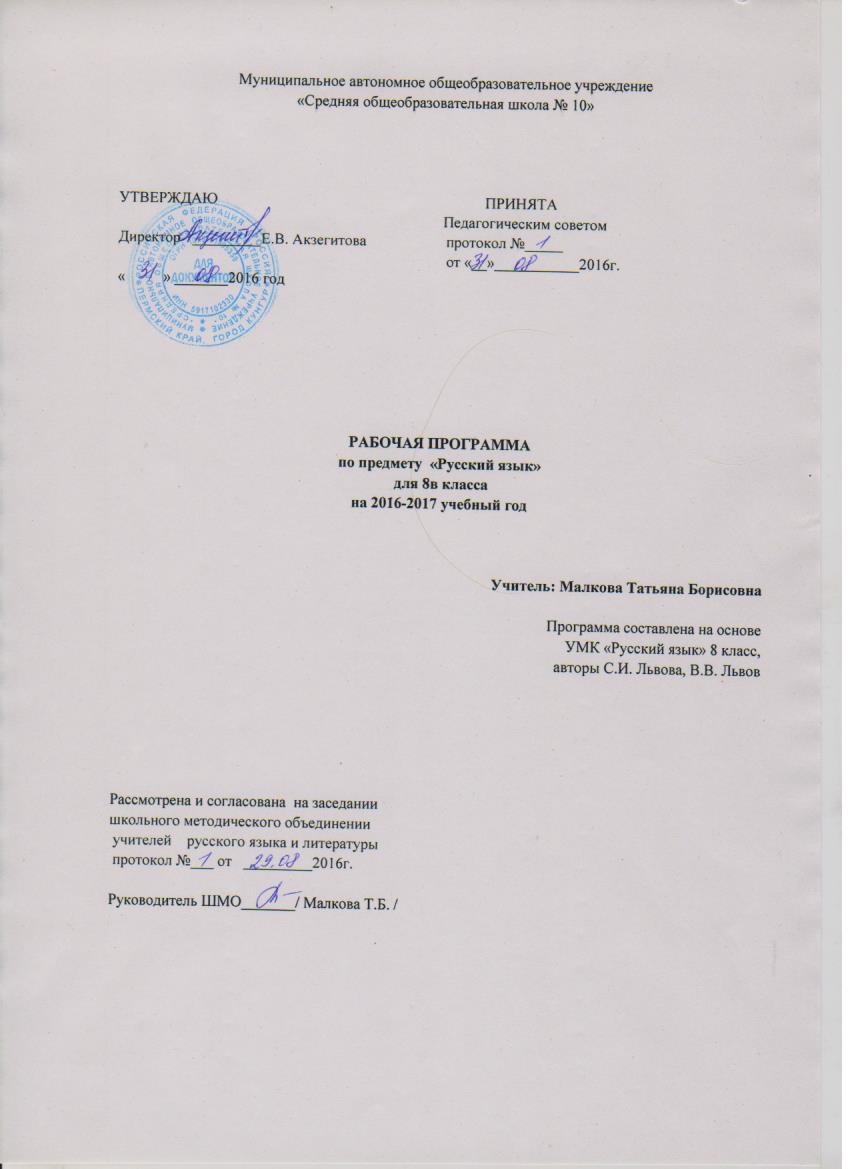 Раздел I. Пояснительная запискаИсходными документами при составлении данной программы по русскому языку в 8 классе  являются:         1.Федеральный компонент государственного образовательного стандарта, утвержденный Приказом Минобразования РФ от 5.03.2004 года №1089;         2. Примерная программа по русскому языку, созданная на основе федерального компонента государственного образовательного стандарта;         3. Авторская программа для 5-9 классов С.И. Львовой;          4. УМК С.И. Львовой, В.В. Львова 8 класс ( издательство «Мнемозина», 2013), соответствующий Федеральному перечню учебников, рекомендованных (допущенных) к использованию в образовательном процессе в образовательных учреждениях, реализующих программы общего образования         5 Учебный план МАОУ СОШ № 10;         6. Требования к оснащению образовательного процесса в соответствии с содержательным наполнением учебных предметов федерального компонента государственного образовательного стандарта.Программа составлена для учащихся 8 класса и рассчитана на 140 часов:  120  часов +  20 часов развития речи. Программа по русскому языку для 8 класса основной общеобразовательной школы является первым шагом реализации основных идей ФГОС основного общего образования нового поколения. Её характеризует направленность на достижение результатов освоения курса русского языка не только на предметном, но и на личностном и метапредметном уровнях, системно-деятельностный подход, актуализация воспитательной функции учебного предмета «Русский язык».Программа обеспечивает преемственность обучения с подготовкой учащихся в начальной школе и разработана на основе Примерной программы основного общего образования по русскому языку, созданной с учётом программы духовно-нравственного развития и воспитания личности гражданина России; фундаментального ядра содержания общего образования по русскому языку; требований к результатам освоения основной образовательной программы основного общего образования; программы развития универсальных учебных действий. В соответствии с Примерной программой содержание разработанного курса направлено на реализацию следующих целей изучения русского (родного) языка в основной общеобразовательной школе:воспитание духовно богатой, нравственно ориентированной личности с развитым чувством самосознания и общероссийского гражданского сознания; человека, любящего свою родину, свой народ, знающего родной язык и культуру своего народа и уважающего традиции и культуры других народов;воспитание уважения к родному языку, сознательного отношения к нему как явлению культуры; осмысление родного языка как основного средства общения, средства получения знаний в разных сферах человеческой деятельности, средства освоения морально-этических норм, принятых в обществе; осознание эстетической ценности родного языка;овладение русским языком как средством общения в повседневной жизни и учебной деятельности: развитие готовности и способности к речевому взаимодействию и взаимопониманию, сотрудничеству, позитивном, диалогу, содержательным компромиссам; потребности в речевом самосовершенствовании;овладение навыками самостоятельной учебной деятельности, самообразования, важнейшими обшеучебными умениями и универсальными учебными действиями (умения формулировать цели деятельности, планировать её, осуществлять речевой самоконтроль и самокоррекцию; проводить библиографический поиск, извлекать и преобразовывать необходимую информацию из лингвистических словарей различных типов и других источников, включая СМИ и Интернет; осуществлять информационную переработку текста и др.);освоение знаний об устройстве языковой системы и закономерностях её функционирования, о стилистических ресурсах и основных нормах русского литературного языка: развитие способности опознавать, анализировать, сопоставлять, классифицировать и оценивать языковые факты; овладение на этой основе культурой устной и письменной речи, видами речевой деятельности, правилами использования языка в разных ситуациях общения, нормами речевого этикета; обогащение активного и потенциального словарного запаса; расширение используемых в речи грамматических средств; совершенствование способности применять приобретённые знания, умения и навыки в процессе речевого общения в учебной деятельности и повседневной жизни.Раздел II. Общая  характеристика  учебного предмета, курсаЗначение русского языка как учебного предмета в достижении стратегических целей школьного образования и планируемых результатов обучения и воспитания обусловлено сущностью человеческого языка как полифункционального явления, что вводит язык в предметную область разных наук и предопределяет метапредметную роль учебного предмета «Русский язык» в системе общего образования. Выполняя свои базовые функции (когнитивную и коммуникативную, а также соотносящуюся с последней — кумулятивную), язык является важнейшим средством общения и выражения мысли. Язык объединяет людей, регулирует их межличностное и социальное взаимодействие, координирует их практическую деятельность, участвует в формировании мировоззренческих систем и национальных образов мира, обеспечивает хранение и передачу информации, традиций культуры и истории народа, формирует сознание и самосознание человека.Сказанным определяются основные особенности программы: актуализация метапредметной функции курса русского языка в основной общеобразовательной школе; интеграция процессов изучения системы языка и развития коммуникативной компетенции учащихся, их мыслительных, интеллектуальных, творческих способностей, совершенствования познавательной деятельности; усиление аксиологической направленности курса на основе расширения его культурно-исторической составляющей.В соответствии с идеологией Федерального государственного образовательного стандарта второго поколения и Примерной программы в разработанном курсе реализована дидактическая модель образования, основанная на компетентностной образовательной парадигме. Применительно к содержанию курса русского языка это означает его направленность на взаимосвязанное формирование и развитие коммуникативной, языковой и лингвистической (языковедческой), культуроведческой компетенций. Важной составляющей компетенции является, как известно, деятельностное умение, овладение которым предполагает активную учебно-познавательную деятельность ученика и его способность применять имеющиеся знания и опыт в конкретной жизненной ситуации. Поэтому реализованный в программе компетентностный подход согласуется с заявленным  системно-деятельностным, имеющим общедидактический характер.В свете этого важной особенностью разработанного курса русского языка является его направленность на социальное, личностное, познавательное и коммуникативное развитие личности ученика на основе формирования соответствующих универсальных учебных действий: личностных, обеспечивающих самоопределение человека, выбор ценностных, нравственно-эстетических ориентиров, мотивацию к учению вообще и к изучению русского языка в частности; регулятивных, обеспечивающих организацию учебной деятельности (постановка и формулирование цели деятельности, учебной задачи; планирование последовательности действий и в случае необходимости их коррекция; осуществление оценки и самооценки и др.); познавательных, включающих общеучебные действия (формулирование проблемы, выдвижение аргументов, подтверждающих или опровергающих тезис, поиск и извлечение необходимой информации из различных источников; осознанное и произвольное продуцирование высказывания в устной и письменной форме; смысловое чтение как осмысление цели чтения и выбор в зависимости от этого вида чтения; извлечение необходимой информации из прослушанных или прочитанных текстов разной жанровой и стилевой принадлежности; определение основной и второстепенной информации и др.), универсальные логические действия (анализ, сравнение, синтез, обобщение, классификация, конкретизация и др., а также подведение под понятия, выведение следствий, установление причинно-следственных связей и др.); действия постановки и решения проблем (формулирование проблемы, определение и формулирование способов их решения);коммуникативных, обеспечивающих социальную компетентность и учёт позиции других людей, партнёра по общению или совместной деятельности (владение всеми видами речевой деятельности, адекватное восприятие устной и письменной речи, умение вступать в диалог, участвовать в коллективном обсуждении; умение полно и точно выражать мысли в соответствии с ситуацией и сферой общения; соблюдение в процессе речевого общения основных норм устной и письменной речи, норм речевого этикета и др.).В разработанной программе реализован актуальный в современной лингводидактике когнитивно-коммуникативный подход, основой которого является направленность обучения на интеграцию процесса изучения системы языка и процессов речевого развития ученика, его мышления, восприятия, воображения, а также процессов овладения средствами и способами обращения с информацией, совершенствования познавательной деятельности.В отношении совершенствования механизмов мышления русский язык стоит в одном ряду с математикой, поскольку работа с лингвистическим (языковым) материалом предполагает опору на определённые когнитивные действия и их развитие. Поэтому когнитивный аспект содержания и технологий обучения традиционно связывается с презентацией лингвистических понятий, а также с развитием учебных языковых умений и навыков.Однако человек в коммуникации выступает не только как человек говорящий, но прежде всего как человек мыслящий и умеющий адекватно излагать свои мысли и понимать чужие, поскольку взаимосвязь языка и мышления является научным фактом: «речь <...> нечто большее, чем внешнее орудие мысли; она включается в самый процесс мышления как форма, связанная с его содержанием. Создавая речевую форму, мышление само формируется». Плохая (в смысловом, коммуникативном, языковом отношении) речь свидетельствует о несформированности когнитивных моделей, отсутствии информационных фрагментов, связи между ментальными и вербальными структурами.Поэтому в основе концепции разработанного курса русского языка лежит одно из основополагающих положений когнитивной лингвистики и психологии, в соответствии с которым язык рассматривается как когнитивный (мыслительный) процесс, осуществляемый в коммуникативной деятельности и обеспечиваемый особыми когнитивными структурами и механизмами в человеческом мозгу. Исходя из этого, в разработанном курсе когнитивность является важнейшим компонентом формирования не только лингвистической (языковедческой) и языковой компетенций, но и коммуникативных способностей учащихся и обусловливает ориентацию обучения на развитие мыслительных способностей, формирование познавательных универсальных учебных действий не только при овладении лингвистическими знаниями и языковыми умениями, но непосредственно в процессе формирования коммуникативной компетенции ученика.Когнитивное развитие ребёнка в настоящее время рассматривается и в связи с процессами овладения средствами и способами переработки информации, со становлением самой когнитивной системы со всеми такими её составляющими, как восприятие, воображение, умение рассуждать, выдвигать гипотезы, решать проблемы и т. п. В разработанном курсе русского языка актуализирован аспект, связанный с различными видами трансформации текста (сжатие текста и его развёртывание в соответствиис коммуникативной задачей; преобразование связного текста в схему, таблицу, диаграмму и т. п.; передача информации, представленной в виде графического объекта, в форме связного текста; обобщение изученного материала и представление его в графической форме и т. п.) и его интерпретация в зависимости от заданных условий речевого общения. Предусматривается также овладение приёмами работы с учебной книгой, справочниками и другими информационными источниками, включая СМИ и ресурсы Интернета; умениями отбирать и систематизировать материал на заданную тему, анализировать отобранную информацию и интерпретировать ее в соответствии с поставленной коммуникативной задачей.Таким образом, когнитивный аспект содержания разработанного курса актуализирует направленность процесса обучения русскому языку на взаимосвязанное формирование познавательных (когнитивных) и коммуникативных универсальных учебных действий.В социокультурных условиях начала XXI в. формирование коммуникативной компетенции позиционируется как одна из стратегических целей школьного курса русского языка. Коммуникативная компетенция принадлежит к числу базовых универсальных учебных действий, поскольку имеет важнейшее значение в процессах социальной адаптации и аккультурации ребёнка. В обобщённом виде ориентация разработанного курса русского языка на коммуникативное развитие личности реализуется в направленности образовательного процесса на формирование и совершенствование умений понимать мысли других людей и способности выразить свои, умений аргументировать свою точку зрения, спорить и отстаивать свою позицию, готовности к сотрудничеству и продуктивному коммуникативному взаимодействию.Развитие коммуникативной компетенции происходит в процессе овладения содержанием всех учебных предметов в школе, однако только на уроках русского языка этот процесс имеет целенаправленный характер. Другими словами, коммуникативные универсальные учебные действия, которые поддерживаются целым комплексом школьных предметов, являются в то же время предметными компетенциями, входящими в коммуникативную составляющую содержания учебного предмета «Русский язык».Содержание коммуникативной составляющей разработанного курса русского языка направлено на существенное продвижение в овладении умениями аудирования, чтения, говорения и письма как видами речевой деятельности, как средством получения различной информации, в том числе знаний по разным учебным предметам, и средством коммуникативно целесообразного, эффективного взаимодействия с окружающими людьми в различных ситуациях формального и неформального межличностного и межкультурного общения.Отличительной особенностью программы является её направленность на сбалансированное совершенствование всех видов речевой деятельности, пристальное внимание к формированию коммуникативных умений не только в области письменного выражения мыслей, но и в области устных форм общения. Особый аспект курса составляет систематическая работа по преодолению коммуникативных неудач, различных ошибок в построении высказывания (как письменного, так и устного). Специфика курса состоит в пристальном внимании к процессу расширения вокабуляра ученика, формированию его потенциального словаря. Следует подчеркнуть, что разнообразная лексическая работа предусматривается при изучении каждой темы программы.Реализация когнитивно-коммуникативного подхода в разработанном курсе предопределила выдвижение текста в качестве центральной единицы обучения русскому языку и одновременно результата изучения данного учебного предмета. Это означает, что здесь текст является не только объектом языкового и речеведческого анализа, но и определённым образцом или мотивом для создания собственного речевого произведения (устного или письменного) с учётом всех социальных и прагматических факторов (особенностей ситуации и сферы общения, культурно-исторических фоновых знаний); текст задаёт предметную сторону речевого высказывания, является одним из средств создания ситуаций, на основе которых происходит реальное речевое общение.На основе текста формируются также рецептивные виды речевой деятельности (умения слушать, читать и адекватно понимать тексты разных стилей и жанров, используя при этом различные способы аудирования и чтения), а также умения и извлекать информацию из текста, понимать его явно выраженный и скрытый смысл и т. д.Кроме того, ориентация процесса обучения на текст как основную единицу обучения позволяет представлять изучаемый языковой материал не изолированно, но в его естественном коммуникативном окружении, в коммуникативном пространстве употребления изучаемого материала, понимаемом как совокупность сфер и ситуаций речевого общения. В результате каждое языковое явление представлено в разработанном курсе в единстве его формы, значения и употребления (функционирования). Таким образом, разработанный курс ориентирован на постижение учащимися не только формальных, но и смысловых, а также функциональных особенностей языковых единиц, что особенно важно при порождении речи. При этом особое внимание уделяется не только развитию умений употреблять изучаемый языковой материал в соответствии с ситуацией и сферой речевого общения, но и освоению норм современного русского литературного языка. Следует подчеркнуть, что в 5—7 классах предусматривается практическое овладение нормативной речью в связи с изучаемым языковым материалом. На этапе 8—9 классов формирование культурно-речевых навыков и умений происходит уже на основе освоения сведений о культуре речи как разделе лингвистики, языковой норме и её функциях.Особенностью разработанного курса является усиление его аксиологической, воспитательной направленности. В содержании курса представлена целостная система, раскрывающая феномен отечественного языка как одной из значимых культурных ценностей, направленная на воспитание уважительного отношения к родному языку, сознательного отношения к нему, понимание его роли в жизни человека, общества и государства, формирование представлений о речевом идеале и потребности ему следовать, способности оценить эстетические возможности русского языка.В этой связи в курсе актуализирована его культурно-историческая составляющая, которая не только включает сведения об истории русского языка, этимологии, взаимосвязи языка и культуры, истории народа его носителя, об особенностях русского менталитета, о национально-культурной специфике русского языка, но и предусматривает овладение концептами традиционной и современной русской (и шире — российской) культуры, выявление общего и специфического в культуре, языке, речевом поведении, речевом этикете русского и других народов России и мира. Обращение к фактам культуры и истории русского языка, истории русского и других народов России и мира позволяет актуализировать межпредметные связи, расширить культурный кругозор ученика, повысить мотивацию к изучению русского языка как учебного предмета. Такой подход позволил актуализировать в разработанном курсе межпредметные связи с такими учебными предметами, как иностранный язык, литература, история, география, информатика и др.В предлагаемом курсе реализован дифференцированный подход к обучению, который выражается в предъявлении теоретического и практического учебного материала на разных уровнях сложности, но не ниже зафиксированного в Требованиях к результатам освоения основной образовательной программы. При этом ученику предоставляется возможность самостоятельного выбора уровня сложности предлагаемого материала, что позволяет освоить курс не только сильному ученику, но и ученику со слабой подготовкой.Разработанный курс ориентирован на подготовку учеников к формам контроля как на уровне итоговой аттестации за курс основной общеобразовательной школы, так и промежуточной аттестации в рамках урочной деятельности.Личностные, метапредметные и предметные результаты освоения учебного предмета «Русский язык».Личностными результатами освоения выпускниками основной школы программы по русскому (родному) языку являются:1) понимание русского языка как одной из основных национально-культурных ценностей русского народа, определяющей роли родного языка в развитии интеллектуальных, творческих способностей и моральных качеств личности, его значения в процессе получения школьного образования;2) осознание эстетической ценности русского языка; уважительное отношение к родному языку, гордость за него; потребность сохранить чистоту русского языка как явления национальной культуры; стремление к речевому самосовершенствованию;3) достаточный объём словарного запаса и усвоенных грамматических средств для свободного выражения мыслей и чувств в процессе речевого общения; способность к самооценке на основе наблюдения за собственной речью.Метапредметными результатами освоения выпускниками основной школы программы по русскому (родному) языку являются:I) владение всеми видами речевой деятельности:адекватное понимание информации устного и письменного сообщения;владение разными видами чтения;способность извлекать информацию из различных источников, включая средства массовой информации, компакт-диски учебного назначения, ресурсы Интернета;овладение приёмами отбора и систематизации материала на определённую тему; умение вести самостоятельный поиск информации, её анализ и отбор; способность к преобразованию, сохранению и передаче информации, полученной в результате чтения или аудирования, с помощью технических средств и информационных технологий;способность определять цели предстоящей учебной деятельности (индивидуальной и коллективной), последовательность действий, оценивать достигнутые результаты и адекватно формулировать их в устной и письменной форме;способность свободно, правильно излагать свои мысли в устной и письменной форме;умение выступать перед аудиторией сверстников с небольшими сообщениями, докладом;2) применение приобретённых знаний, умений и навыков в повседневной жизни; способность использовать родной язык как средство получения знаний по другим учебным предметам, применять полученные знания, умения и навыки анализа языковых явлений на межпредметном уровне (на уроках иностранного языка, литературы и др.);3) коммуникативно-целесообразное взаимодействие с окружающими людьми в процессе речевого общения, совместного выполнения какой-либо задачи, участия в спорах, обсуждениях; овладение национально-культурными нормами речевого поведения в различных ситуациях формального и неформального межличностного и межкультурного общения.Предметными результатами освоения выпускниками основной школы программы по русскому (родному) языку являются:1) представление о русском языке как языке русского народа, государственном языке Российской Федерации, средстве межнационального общения, консолидации и единения народов России; о связи языка и культуры народа; роли родного языка в жизни человека и общества;2) понимание определяющей роли языка в развитии интеллектуальных и творческих способностей личности, при получении образования, а также роли русского языка в процессе самообразования;3) владение всеми видами речевой деятельности:аудирование и чтение:адекватное понимание информации устного и письменного сообщения (цели, темы текста, основной и дополнительной информации);владение разными видами чтения (поисковым/просмотровым, ознакомительным, изучающим) текстов разных стилей и жанров;владение умениями информационной переработки прочитанного текста (план, тезисы), приёмами работы с книгой, периодическими изданиями;способность свободно пользоваться словарями различных типов, справочной литературой, в том числе и на электронных носителях;адекватное восприятие на слух текстов разных стилей и жанров; владение различными видами аудирования (с полным пониманием аудиотекста, с пониманием основного содержания, с выборочным извлечением информации);умение сравнивать речевые высказывания с точки зрения их содержания, принадлежности к определённой функциональной разновидности языка и использованных языковых средств;говорение и письмо:умение воспроизводить в устной и письменной форме прослушанный или прочитанный текст с заданной степенью свёрнутости (пересказ, план, тезисы);способность свободно, правильно излагать свои мысли в устной и письменной форме, соблюдать нормы построения текста (логичность, последовательность, связность, соответствие теме и др.), адекватно выражать своё отношение к фактам и явлениям окружающей действительности, к прочитанному, услышанному, увиденному;умение создавать устные и письменные тексты разных типов  и стилей речи с учётом замысла, адресата и ситуации общения; создавать тексты различных жанров (рассказ, отзыв, письмо, расписка, доверенность, заявление), осуществляя при этом осознанный выбор и организацию языковых средств в соответствии с коммуникативной задачей;владение различными видами монолога и диалога; выступление перед аудиторией сверстников с небольшими сообщениями, докладом;соблюдение в практике речевого общения основных орфоэпических, лексических, грамматических норм современного русского литературного языка; стилистически корректное использование лексики и фразеологии; соблюдение в практике письма основных правил орфографии и пунктуации;способность участвовать в речевом общении с соблюдением норм речевого этикета; уместно пользоваться внеязыковыми средствами общения в различных жизненных ситуациях общения; осуществление речевого самоконтроля; способность оценивать свою речь с точки зрения её содержания, языкового оформления и эффективности в достижении поставленных коммуникативных задач; умение находить грамматические и речевые ошибки, недочёты, исправлять их; совершенствовать и редактировать собственные тексты;4) усвоение основ научных знаний о родном языке; понимание взаимосвязи его уровней и единиц;5) освоение базовых понятий лингвистики: лингвистика и её основные разделы; язык и речь, речевое общение, речь устная и письменная; монолог и диалог; ситуация речевого общения; функционально-смысловые типы речи (повествование, описание, рассуждение); текст; основные единицы языка, их признаки и особенности употребления в речи;6) проведение различных видов анализа слова (фонетический, морфемный, словообразовательный, лексический, морфологический), синтаксического анализа словосочетания и предложения; анализ текста с точки зрения его содержания, основных признаков и структуры, принадлежности к определённым функциональным разновидностям языка, особенностей языкового оформления, использования выразительных средств языка;7) осознание эстетической функции родного языка, способность оценивать эстетическую сторону речевого высказывания при анализе текстов художественной литературы.Раздел III. Место учебного предмета «Русский язык» в учебном планеФедеральный базисный (образовательный) учебный план для образовательных учреждений Российской Федерации предусматривает обязательное изучение русского (родного) языка на этапе основного общего образования в объёме 735 ч. Программа по русскому (родному) языку для основного общего образования отражает инвариантную часть и рассчитана на 735 ч. Вариативная часть составляет 70 ч, которые отводятся на уроки развития речи и подготовку к контрольным, самостоятельным, практическим работам.Раздел IV. Содержание курса русский языкСодержание курса русский язык полностью соответствует Примерной программе основного общего образования по русскому языку. В ней выделяются три сквозные содержательные линии:содержание, обеспечивающее формирование коммуникативной компетенции;содержание, обеспечивающее формирование языковой и лингвистической (языковедческой) компетенций;содержание, обеспечивающее формирование культуроведческой компетенции.В разработанном курсе указанные содержательные линии неразрывно взаимосвязаны и интегрированы, что отражено в Тематическом планировании. Кроме того, в Тематическом планировании представлено распределение содержания курса по годам обучения, а также определено количество часов на изучение каждой темы программы.СОДЕРЖАНИЕ, ОБЕСПЕЧИВАЮЩЕЕ ФОРМИРОВАНИЕ КОММУНИКАТИВНОЙ КОМПЕТЕНЦИИРаздел 1. Речь и речевое общение1. Речь и речевое общение. Речевая ситуация. Речь устная и письменная. Речь диалогическая и монологическая. Монолог и его виды. Диалог и его виды.2. Осознание основных особенностей устной и письменной речи; анализ образцов устной и письменной речи. Различение диалогической и монологической речи. Владение различными видами монолога и диалога. Понимание коммуникативных целей и мотивов говорящего в разных ситуациях общения. Владение нормами речевого поведения в типичных ситуациях формального и неформального межличностного общения.Раздел 2. Речевая деятельность1. Виды речевой деятельности: чтение, аудирование (слушание), говорение, письмо.Культура чтения, аудирования, говорения и письма.2. Овладение основными видами речевой деятельности. Адекватное понимание основной и дополнительной информации текста, воспринимаемого зрительно или на слух. Передача содержания прочитанного или прослушанного текста в сжатом или развёрнутом виде в соответствии с ситуацией речевого общения. Овладение практическими умениями поискового/просмотрового, ознакомительного, изучающего чтения, приёмами работы с учебной книгой и другими информационными источниками. Овладение различными видами аудирования. Изложение содержания прослушанного или прочитанного текста (подробное, сжатое, выборочное).Создание устных и письменных монологических, а также устных диалогических высказываний разной коммуникативной направленности с учётом целей и ситуации общения. Отбор и систематизация материала на определённую тему; поиск, анализ и преобразование информации, извлечённой из различных источников.Раздел 3. Текст1. Понятие текста, основные признаки текста (членимость, смысловая цельность, связность). Тема, основная мысль текста. Микротема текста.Средства связи предложений и частей текста. Абзац как средство композиционно-стилистического членения текста.Функционально-смысловые типы речи: описание, повествование, рассуждение. Структура текста. План текста и тезисы как виды информационной переработки текста.2. Анализ текста с точки зрения его темы, основной мысли, структуры, принадлежности к функционально-смысловому типу речи. Деление текста на смысловые части, составление его плана, тезисов. Определение средств и способов связи предложений в тексте. Анализ языковых особенностей текста. Выбор языковых средств в зависимости от цели, темы, основной мысли и ситуации общения. Создание текстов различного типа, стиля, жанра. Соблюдение норм построения текста (логичность, последовательность, связность, соответствие теме и др.). Оценивание и редактирование устного и письменного речевого высказывания.Раздел 4. Функциональные разновидности языка1. Функциональные разновидности языка: разговорный язык; функциональные стили: научный, публицистический, официально-деловой; язык художественной литературы.Основные жанры научного (отзыв, выступление, доклад), публицистического (выступление, интервью), официально-делового (расписка, доверенность, заявление) стилей, разговорной речи (рассказ, беседа).2. Установление принадлежности текста к определённой функциональной разновидности языка. Создание письменных высказываний разных стилей, жанров и типов речи: тезисы, отзыв, письмо, расписка, доверенность, заявление; повествование, описание, рассуждение. Выступление перед аудиторией сверстников с небольшими сообщениями, докладом.СОДЕРЖАНИЕ, ОБЕСПЕЧИВАЮЩЕЕ ФОРМИРОВАНИЕ ЯЗЫКОВОЙ И ЛИНГВИСТИЧЕСКОЙ (ЯЗЫКОВЕДЧЕСКОЙ)КОМПЕТЕНЦИИРаздел 5. Общие сведения о языке1. Русский язык — национальный язык русского народа, государственный язык Российской Федерации и язык межнационального общения. Русский язык в современном мире.      Русский язык в кругу других славянских языков. Роль старославянского (церковнославянского) языка в развитии русского языка.      Русский язык как развивающееся явление. Формы функционирования современного русского языка: литературный язык, диалекты, просторечие, профессиональные разновидности, жаргон.     Русский язык — язык русской художественной литературы. Основные изобразительные средства русского языка.     Лингвистика как наука о языке.     Основные разделы лингвистики.     Выдающиеся отечественные лингвисты.2.  Осознание важности коммуникативных умений в жизни человека, понимание роли русского языка в жизни общества и государства, в современном мире.     Понимание различий между литературным языком и диалектами, просторечием, профессиональными разновидностями языка, жаргоном.     Осознание красоты, богатства, выразительности русского языка. Наблюдение за использованием изобразительных средств языка в художественных текстах.Раздел 6. Фонетика и орфоэпия1.  Фонетика как раздел лингвистики.     Звук как единица языка. Система гласных звуков. Система согласных звуков. Изменение звуков в речевом потоке. Элементы фонетической транскрипции. Слог. Ударение.     Орфоэпия как раздел лингвистики. Основные правила нормативного произношения и ударения.     Орфоэпический словарь.2.  Совершенствование навыков различения ударных и безугарных гласных, звонких и глухих, твёрдых и мягких согласных. Объяснение с помощью элементов транскрипции особенностей произношения и написания слов. Проведение фонетического разбора слов.     Нормативное произношение слов. Оценка собственной и чужой речи с точки зрения орфоэпической правильности.Применение фонетико-орфоэпических знаний и умений и собственной речевой практике.Раздел 7. Графика1.  Графика как раздел лингвистики. Соотношение звука и буквы. Обозначение на письме твёрдости и мягкости согласных. Способы обозначения [J'].2. Совершенствование навыков сопоставления звукового и буквенного состава слова. Использование знания алфавита при поиске информации в словарях, справочниках, энциклопедиях, в СМС-сообщениях.Раздел 8. Морфемика и словообразование1.  Морфемика как раздел лингвистики. Морфема как минимальная значимая единица языка.     Словообразующие и формообразующие морфемы. Окончание как формообразующая морфема.     Приставка, суффикс как словообразующие морфемы.     Корень. Однокоренные слова. Чередование гласных и согласных в корнях слов. Варианты морфем.     Возможность исторических изменений в структуре слова. 11онятие об этимологии. Этимологический словарь.     Словообразование как раздел лингвистики. Исходная (производящая) основа и словообразующая морфема.     Основные способы образования слов: приставочный, суффиксальный, приставочно-суффиксальный, бессуффиксный; сложение и его виды; переход слова из одной части речи в другую; сращение сочетания слов в слово. Словообразовательная пара, словообразовательная цепочка. Словообразовательное гнездо слов.      Словообразовательный и морфемный словари.2.  Осмысление морфемы как значимой единицы языка. Осознание роли морфем в процессах формо- и словообразования.     Определение основных способов словообразования, построение словообразовательных цепочек слов.     Применение знаний и умений по морфемике и словообразованию в практике правописания.     Использование словообразовательного, морфемного и этимологического словарей при решении разнообразных учебных задач.Раздел 9. Лексикология и фразеология1.   Лексикология как раздел лингвистики. Слово как единица языка. Лексическое значение слова.     Однозначные и многозначные слова; прямое и переносное значения слова. Переносное значение слов как основа тропов.     Тематические группы слов. Толковые словари русского языка.     Синонимы. Антонимы. Омонимы. Словари синонимов и антонимов русского языка.     Лексика русского языка с точки зрения её происхождения: исконно русские и заимствованные слова. Словари иностранных слов.     Лексика русского языка с точки зрения её активного и пассивного запаса. Архаизмы, историзмы, неологизмы. Словари устаревших слов и неологизмов.     Лексика русского языка с точки зрения сферы её употребления. Общеупотребительные слова. Диалектные слова. Термины и профессионализмы. Жаргонная лексика.     Стилистические пласты лексики.     Фразеология как раздел лингвистики. Фразеологизмы. Пословицы, поговорки, афоризмы, крылатые слова. Фразеологические словари.     Разные виды лексических словарей и их роль в овладении словарным богатством родного языка.2. Дифференциация лексики по типам лексического значения с точки зрения её активного и пассивного запаса, происхождения, сферы употребления, экспрессивной окраски и стилистической принадлежности.     Употребление лексических средств в соответствии со значением и ситуацией общения. Оценка своей и чужой речи с точки зрения точного, уместного и выразительного словоупотребления.     Проведение лексического разбора слов.     Извлечение необходимой информации из лексических словарей различных типов (толкового словаря, словарей синонимов, антонимов, устаревших слов, иностранных слов, фразеологического словаря и др.) и использование её в различных видах деятельности.Раздел 10. Морфология1.   Морфология как раздел грамматики.     Части речи как лексико-грамматические разряды слов. Система частей речи в русском языке.     Самостоятельные (знаменательные) части речи. Общее грамматическое значение, морфологические и синтаксические свойства имени существительного, имени прилагательного, имени числительного, местоимения, глагола, наречия. Место причастия, деепричастия, слов категории состояния в системе частей речи.     Служебные части речи, их разряды по значению, структуре и  синтаксическому употреблению.     Междометия и звукоподражательные слова.     Омонимия слов разных частей речи.     Словари грамматических трудностей.2. Распознавание частей речи по грамматическому значению, морфологическим признакам и синтаксической роли. Проведение морфологического разбора слов разных частей речи. Нормативное употребление форм слов различных частей речи.     Применение морфологических знаний и умений в практике правописания.     Использование словарей грамматических трудностей в речевой практике.Раздел 11. Синтаксис1. Синтаксис как раздел грамматики. Словосочетание и предложение как единицы синтаксиса.     Словосочетание как синтаксическая единица, типы словосочетаний. Виды связи в словосочетании.     Виды предложений по цели высказывания и эмоциональной окраске. Грамматическая основа предложения, главные и  второстепенные члены, способы их выражения. Виды сказуемого.     Структурные типы простых предложений: двусоставные и односоставные, распространённые и нераспространённые, предложения осложнённой и неосложнённой структуры, полные и неполные.    Виды односоставных предложений.    Предложения осложнённой структуры. Однородные члены предложения, обособленные члены предложения, обращение, вводные и вставные конструкции.     Классификация сложных предложений. Средства выражения синтаксических отношений между частями сложного предложения. Сложные предложения союзные (сложносочинённые, сложноподчинённые) и бессоюзные. Сложные предложения с различными видами связи.     Способы передачи чужой речи.2. Проведение синтаксического разбора словосочетаний и предложений разных видов. Анализ разнообразных синтаксических конструкций и правильное употребление их в речи. Оценка собственной и чужой речи с точки зрения правильности, уместности и выразительности употребления синтаксических конструкций.Применение синтаксических знаний и умений в практике правописания.Раздел 12. Правописание: орфография и пунктуация1. Орфография как система правил правописания. Понятие орфограммы.     Правописание гласных и согласных в составе морфем. Правописание ъ и ь.     Слитные, дефисные и раздельные написания.     Употребление прописной и строчной буквы.     Перенос слов.     Орфографические словари и справочники.     Пунктуация как система правил правописания.     Знаки препинания и их функции. Одиночные и парные знаки препинания.     Знаки препинания в конце предложения.     Знаки препинания в простом неосложнённом предложении     Знаки препинания в простом осложнённом предложении.     Знаки препинания в сложном предложении: сложносочинённом, сложноподчинённом, бессоюзном, а также в сложном предложении с разными видами связи.     Знаки препинания при прямой речи и цитировании, в диалоге.     Сочетание знаков препинания.2. Овладение орфографической и пунктуационной зоркостью. Соблюдение основных орфографических и пунктуационных норм в письменной речи. Опора на фонетический, морфемно-словообразовательный и морфологический анализ при выборе правильного написания слова. Опора на грамматико-интонационный анализ при объяснении расстановки знаков препинания в предложении.     Использование орфографических словарей и справочников по правописанию для решения орфографических и пунктуационных проблем.СОДЕРЖАНИЕ, ОБЕСПЕЧИВАЮЩЕЕ ФОРМИРОВАНИЕ КУЛЬТУРОВЕДЧЕСКОЙ КОМПЕТЕНЦИИРаздел 13. Язык и культура1. Взаимосвязь языка и культуры, истории народа. Русский речевой этикет.2. Выявление единиц языка с национально-культурным компонентом значения. Уместное использование правил русского речевого этикета в учебной деятельности и повседневной жизни.Раздел V. Тематическое планированиеОсновное содержание разработанного курса полностью соответствует Примерной программе основного общего образования по русскому языку:В программе четко определены формы контроля и их количество, что позволяет выявить соответствие результатов образования целям и задачам обучения.Количество за год:контрольных работ  – 8 сочинений – 5изложений – 5Формы контроля: 1. Диктант (с заданием, словарный, подготовленный, цифровой,   объяснительный, предупредительный, терминологический)2. Лингвистический  анализ текста.3. Осложнённое списывание.4. Тест.5. Составление сложного и простого плана к тексту.6. Изложение текста (подробное, сжатое, выборочное).  7. Составление диалога на заданную тему.   8. Составление текста определённого стиля и типа речи.9. Сочинение (описание пейзажа, помещения).10. Редактирование текста (исправление орфографических, грамматических, пунктуационных и речевых ошибок).12. Работа с деформированным текстом. Оценка устных ответов учащихсяОценка «5» ставится, если ученик:1) полно излагает изученный материал, дает правильное определение языковых понятий; 2) обнаруживает понимание материала, может обосновать свои суждения, применять знания на практике, привести необходимые примеры не только по учебнику, но и самостоятельно составленные; 3) излагает материал последовательно и правильно с точки зрения норм литературного языка.Оценка «4» ставится, если ученик дает ответ, удовлетворяющий тем же требованиям, что и для оценки «5», но допускает 1-2 ошибки, которые сам же исправляет, и 1-2 недочета в последовательности и языковом оформлении излагаемого.Оценка «3» ставится, если ученик обнаруживает знание и понимание основных положений данной темы, но: 1) излагает материал неполно и допускает неточности в определении понятий и формулировке правил; 2) не умеет достаточно глубоко и доказательно обосновывать свои суждения и привести свои примеры; 3) излагает материал непоследовательно и допускает ошибки в языковом оформлении излагаемого.Оценка «2» ставится, если ученик обнаруживает незнание большей части соответствующего раздела изучаемого материала, допускает ошибки в формулировке правил и определений. Искажает их смысл, беспорядочно и неуверенно излагает материал.Оценка «1» ставится, если ученик обнаруживает полное незнание или непонимание материала.Оценка диктантовВ комплексной контрольной работе, состоящей из диктанта и дополнительного задания, выставляются две оценки за каждый вид работы.Оценка «5» выставляется за безошибочную работу, а также при наличии 1 негрубой орфографической или 1 негрубой пунктуационной ошибки.Оценка «4» выставляется при наличии 2 орфографических и 2 пунктуационных ошибок, или 4 пунктуационных при отсутствии орфографических ошибок, а также 3 орфографических ошибках, если среди них есть однотипные.Оценка «3» выставляется при 4 орфографических и 4 пунктуационных ошибках, или 7 пунктуационных ошибок при отсутствии орфографических ошибок. В 5 классе допускается выставление оценки «3» при 5 орфографических и 4 пунктуационных ошибках. Оценка «3» может быть выставлена при наличии 5 орфографических и 6 пунктуационных, если среди тех и других имеются однотипные и негрубые ошибки.Оценка «2» выставляется, если в диктанте 7 орфографических и 7 пунктуационных ошибок, 5 орфографических и 8 пунктуационных ошибок, 5 орфографических и 9 пунктуационных ошибок, 8 орфографических и 6 пунктуационных.При большем количестве ошибок диктант оценивается баллом «1».При оценке выполнения дополнительных заданий рекомендуется руководствоваться следующим:Оценка «5» ставится, если ученик выполнил все задания верно.Оценка «4» ставится, если ученик выполнил ¾ заданий.Оценка «3» ставится за работу, в которой не выполнено более половины заданий.Оценка «1» ставится, если ученик не выполнил ни одного задания.Оценка сочинений и изложенийРаздел VII. Учебно-методическое и материально-техническое обеспечение образовательного процесса1. Мультимедийные презентации по темам, изучаемым в курсе 8 класса2.  Ю.С Пичугов. Русский язык в таблицах. Москва, «Стрекоза», 20063.  Словари и справочники по русскому языку:4. Электронный учебник. Тесты. Русский язык.5-9 класс.                     СПИСОК ЛИТЕРАТУРЫ.Литература для учащихсяЛьвова С.И. Русский язык. 8 класс.: учеб. для общеобразоват. учреждений. В 2 ч. / С.И. Львова, В.В. Львов. – 8-е изд., испр. – М.: Мнемозина, 2012.Богданова Г. А. Тестовые задания по русскому языку: 8 класс / Г. А. Богданова. -М.: Просвещение, 2010.Михайлова С. Ю. Ключи к орфографии / С. Ю. Михайлова. - М.: Просвещение, 2005.Русский язык. Тематический контроль. Под редакцией И.П.Цыбулько. – М.: Национальное образование, 2012.для учителяМетодические рекомендации к учебнику «Русский язык. 8 кл.» / М.М.Разумовская, С.И.Львова, В.И.Капинос; Под ред. М.М.Разумовской – М.: Дрофа, 2006Уроки русского языка в 8 классе: поурочные планы по программе М.М.Разумовской. I ,II полугодие  / сост. О.А.Финтисова – Волгоград: Учитель, 2007Малюшкин А.Б. Комплексный анализ текста. Рабочая тетрадь. 8 класс. – М.: ТЦ Сфера,2012Н.М.Кабанова Тесты. Русский язык. 8 класс. Учебно-методическое пособие для учителей и учеников. – М.: Центр тестирования МО РФ,2006Богданова Г. А. Сборник диктантов по русскому языку. 5-9 классы. - М.: Просвещение, 2005.Бройде М. Русский язык в упражнениях и играх: нетрадиционный подход / М. Бройде. -М.: Айрис-Пресс, 2001..Львова С. И. Практикум по русскому языку: 8 класс. - М.: Просвещение, 2006.Львова С. И. Сборник диктантов с языковым анализом текста. 8-9 классы. - М.: Мнемозина, 2003.Львова С. И. русская орфография. Самоучитель. - М.: Мнемозина, 20VIII. Планируемые результаты изучения учебного предметаРечь и речевое общениеВыпускник научится:• использовать различные виды монолога (повествование, описание, рассуждение; сочетание разных видов монолога) в различных ситуациях общения;• использовать различные виды диалога в ситуациях формального и неформального, межличностного и межкультурного общения;• соблюдать нормы речевого поведения в типичных ситуациях общения;• оценивать образцы устной монологической и диалогической речи с точки зрения соответствия ситуации речевого общения, достижения коммуникативных целей речевого взаимодействия, уместности использованных языковых средств;• предупреждать коммуникативные неудачи в процессе речевого общения.Выпускник получит возможность научиться:• выступать перед аудиторией с небольшим докладом; публично представлять проект, реферат; публично защищать свою позицию;• участвовать в коллективном обсуждении проблем, аргументировать собственную позицию, доказывать её, убеждать;• понимать основные причины коммуникативных неудач и объяснять их.Речевая деятельностьАудированиеВыпускник научится:• различным видам аудирования (с полным пониманием аудиотекста, с пониманием основного содержания, с выборочным извлечением информации); передавать содержание аудиотекста в соответствии с заданной коммуникативной задачей в устной форме;• понимать и формулировать в устной форме тему, коммуникативную задачу, основную мысль, логику изложения учебно-научного, публицистического, официально-делового, художественного аудиотекстов, распознавать в них основную и дополнительную информацию, комментировать её в устной форме;Выпускник получит возможность научиться:• понимать явную и скрытую (подтекстовую) информацию публицистического текста (в том числе в СМИ), анализировать и комментировать её в устной форме.ЧтениеВыпускник научится:• понимать содержание прочитанных учебно-научных, публицистических (информационных и аналитических, художественно-публицистического жанров), художественных текстов и воспроизводить их в устной форме в соответствии с ситуацией общения, а также в форме ученического изложения (подробного, выборочного, сжатого), в форме плана, тезисов (в устной и письменной форме);• использовать практические умения ознакомительного, изучающего, просмотрового способов (видов) чтения в соответствии с поставленной коммуникативной задачей;• передавать схематически представленную информацию в виде связного текста;• использовать приёмы работы с учебной книгой, справочниками и другими информационными источниками, включая СМИ и ресурсы Интернета;• отбирать и систематизировать материал на определённую тему, анализировать отобранную информацию и интерпретировать её в соответствии с поставленной коммуникативной задачей.Выпускник получит возможность научиться:• понимать, анализировать, оценивать явную и скрытую (подтекстовую) информацию в прочитанных текстах разной функционально-стилевой и жанровой принадлежности;• извлекать информацию по заданной проблеме (включая противоположные точки зрения на её решение) из различных источников (учебно-научных текстов, текстов СМИ, в том числе представленных в электронном виде на различных информационных носителях, официально-деловых текстов), высказывать собственную точку зрения на решение проблемы.ГоворениеВыпускник научится:• создавать устные монологические и диалогические высказывания (в том числе оценочного характера) на актуальные социально-культурные, нравственно-этические, бытовые, учебные темы (в том числе лингвистические, а также темы, связанные с содержанием других изучаемых учебных предметов) разной коммуникативной направленности в соответствии с целями и ситуацией общения (сообщение, небольшой доклад в ситуации учебно-научного общения, бытовой рассказ о событии, история, участие в беседе, споре);• обсуждать и чётко формулировать цели, план совместной групповой учебной деятельности, распределение частей работы;• извлекать из различных источников, систематизировать и анализировать материал на определённую тему и передавать его в устной форме с учётом заданных условий общения;• соблюдать в практике устного речевого общения основные орфоэпические, лексические, грамматические нормы современного русского литературного языка; стилистически корректно использовать лексику и фразеологию, правила речевого этикета.Выпускник получит возможность научиться:• создавать устные монологические и диалогические высказывания различных типов и жанров в учебно-научной (на материале изучаемых учебных дисциплин), социально-культурной и деловой сферах общения;• выступать перед аудиторией с докладом; публично защищать проект, реферат;       • анализироватьи оценивать речевые высказывания с точки зрения их успешности в достижении прогнозируемого результата.Письмо Выпускник научится:• создавать письменные монологические высказывания разной коммуникативной направленности с учётом целей и ситуации общения (ученическое сочинение на социально-культурные, нравственно-этические, бытовые и учебные темы, рассказ о событии, тезисы, неофициальное письмо, отзыв, расписка, доверенность, заявление);• излагать содержание прослушанного или прочитанного текста (подробно, сжато, выборочно) в форме ученического изложения, а также тезисов, плана;• соблюдать в практике письма основные лексические, грамматические, орфографические и пунктуационные нормы современного русского литературного языка; стилистически корректно использовать лексику и фразеологию.Выпускник получит возможность научиться:• писать рецензии, рефераты;• составлять аннотации, тезисы выступления, конспекты;• писать резюме, деловые письма, объявленияс учётом внеязыковых требований, предъявляемых к ним, и в соответствии со спецификой употребления языковых средств.ТекстВыпускник научится:• анализировать и характеризовать тексты различных типов речи, стилей, жанров с точки зрения смыслового содержания и структуры, а также требований, предъявляемых к тексту как речевому произведению;• осуществлять информационную переработку текста, передавая его содержание в виде плана (простого, сложного), тезисов, схемы, таблицы и т. п.;• создавать и редактировать собственные тексты различных типов речи, стилей, жанров с учётом требований к построению связного текста.Выпускник получит возможность научиться:• создавать в устной и письменной форме учебно-научные тексты с учётом внеязыковых требований, предъявляемых к ним, и в соответствии со спецификой употребления в них языковых средств.Функциональные разновидности языкаВыпускник научится:• владеть практическими умениями различать тексты разговорного характера, научные, публицистические, официально-деловые, тексты художественной литературы (экстралингвистические особенности, лингвистические особенности на уровне употребления лексических средств, типичных синтаксических конструкций);• различать и анализировать тексты разных жанров, • создавать устные и письменные высказывания разных стилей, жанров и типов речи;• оценивать чужие и собственные речевые высказывания разной функциональной направленности с точки зрения соответствия их коммуникативным требованиям и языковой правильности;• исправлять речевые недостатки, редактировать текст;• выступать перед аудиторией сверстников с небольшими информационными сообщениями, сообщением и небольшим докладом на учебно-научную тему.Выпускник получит возможность научиться:• различать и анализировать тексты разговорного характера, научные, публицистические, официально-деловые, тексты художественной литературысточки зрения специфики использования в них лексических, морфологических, синтаксических средств;• создавать тексты различных функциональных стилей и жанров, участвовать в дискуссиях на учебно-научные темы; составлять резюме, деловое письмо, объявление в официально-деловом стиле; готовить выступление, информационную заметку, сочинение-рассуждение в публицистическом стиле; принимать участие в беседах, разговорах, спорах в бытовой сфере общения, соблюдая нормы речевого поведения; создавать бытовые рассказы, истории, писать дружеские письма с учётом внеязыковых требований, предъявляемых к ним, и в соответствии со спецификой употребления языковых средств;• анализировать образцы публичной речи с точки зрения её композиции, аргументации, языкового оформления, достижения поставленных коммуникативных задач;• выступать перед аудиторией сверстников с небольшой протокольно-этикетной, развлекательной, убеждающей речью.Общие сведения о языкеВыпускник научится:• характеризовать основные социальные функции русского языка в России и мире, место русского языка среди славянских языков, роль старославянского (церковнославянского) языка в развитии русского языка;• определять различия между литературным языком и диалектами, просторечием, профессиональными разновидностями языка, жаргоном и характеризовать эти различия;• оценивать использование основных изобразительных средств языка.Выпускник получит возможность научиться:• характеризовать вклад выдающихся лингвистов в развитие русистики.Фонетика и орфоэпия. ГрафикаВыпускник научится:• проводить фонетический анализ слова;• соблюдать основные орфоэпические правила современного русского литературного языка;• извлекать необходимую информацию из орфоэпических словарей и справочников; использовать её в различных видах деятельности.Выпускник получит возможность научиться:• опознавать основные выразительные средства фонетики (звукопись);• выразительно читать прозаические и поэтические тексты;• извлекать необходимую информацию из мультимедийных орфоэпических словарей и справочников; использовать её в различных видах деятельности.Морфемика и словообразованиеВыпускник научится:• делить слова на морфемы на основе смыслового, грамматического и словообразовательного анализа слова;• различать изученные способы словообразования;• анализировать и самостоятельно составлять словообразовательные пары и словообразовательные цепочки слов;• применять знания и умения по морфемике и словообразованию в практике правописания, а также при проведении грамматического и лексического анализа слов.Выпускник получит возможность научиться:• характеризовать словообразовательные цепочки и словообразовательные гнёзда, устанавливая смысловую и структурную связь однокоренных слов;• опознавать основные выразительные средства словообразования в художественной речи и оценивать их;• извлекать необходимую информациюиз морфемных, словообразовательных и этимологических словарей и справочников, в том числе мультимедийных;• использовать этимологическую справку для объяснения правописания и лексического значения слова.Лексикология и фразеологияВыпускник научится:• проводить лексический анализ слова, характеризуя лексическое значение, принадлежность слова к группе однозначных или многозначных слов, указывая прямое и переносное значение слова, принадлежность слова к активной или пассивной лексике, а также указывая сферу употребления и стилистическую окраску слова;• группировать слова по тематическим группам;• подбирать к словам синонимы, антонимы;• опознавать фразеологические обороты;• соблюдать лексические нормы в устных и письменных высказываниях;• использовать лексическую синонимию как средство исправления неоправданного повтора в речи и как средство связи предложений в тексте;• пользоваться различными видами лексических словарей (толковым словарём, словарём синонимов, антонимов, фразеологическим словарём и др.) и использовать полученную информацию в различных видах деятельности.Выпускник получит возможность научиться:• объяснять общие принципы классификации словарного состава русского языка;• аргументировать различие лексического и грамматического значений слова;• опознавать омонимы разных видов;• оценивать собственную и чужую речь с точки зрения точного, уместного и выразительного словоупотребления;• извлекать необходимую информациюиз лексических словарей разного типа (толкового словаря, словарей синонимов, антонимов, устаревших слов, иностранных слов, фразеологического словаря и др.)и справочников, в том числе мультимедийных; использовать эту информацию в различных видах деятельности.МорфологияВыпускник научится:• опознавать самостоятельные (знаменательные) части речи и их формы, служебные части речи;• анализировать слово с точки зрения его принадлежности к той или иной части речи;• употреблять формы слов различных частей речи в соответствии с нормами современного русского литературного языка;• применять морфологические знания и умения в практике правописания, в различных видах анализа;• распознавать явления грамматической омонимии, существенные для решения орфографических и пунктуационных задач.Выпускник получит возможность научиться:• анализировать синонимические средства морфологии;• различать грамматические омонимы;• опознавать основные выразительные средства морфологии в публицистической и художественной речи и оценивать их; объяснять особенности употребления морфологических средств в текстах научного и официально-делового стилей речи;• извлекать необходимую информациюиз словарей грамматических трудностей, в том числе мультимедийных; использовать эту информацию в различных видах деятельности.СинтаксисВыпускник научится:• опознавать основные единицы синтаксиса (словосочетание, предложение) и их виды;• анализировать различные виды словосочетаний и предложений с точки зрения структурной и смысловой организации, функциональной предназначенности;• употреблять синтаксические единицы в соответствии с нормами современного русского литературного языка;• использовать разнообразные синонимические синтаксические конструкции в собственной речевой практике;• применять синтаксические знания и умения в практике правописания, в различных видах анализа.Выпускник получит возможность научиться:• анализировать синонимические средства синтаксиса;• опознавать основные выразительные средства синтаксиса в публицистической и художественной речи и оценивать их; объяснять особенности употребления синтаксических конструкций в текстах научного и официально-делового стилей речи;• анализировать особенности употребления синтаксических конструкций с точки зрения их функционально-стилистических качеств, требований выразительности речи.Правописание: орфография и пунктуацияВыпускник научится:• соблюдать орфографические и пунктуационные нормы в процессе письма (в объёме содержания курса);• объяснять выбор написания в устной форме (рассуждение) и письменной форме (с помощью графических символов);• обнаруживать и исправлять орфографические и пунктуационные ошибки;• извлекать необходимую информацию из орфографических словарей и справочников; использовать её в процессе письма.Выпускник получит возможность научиться:• демонстрировать роль орфографии и пунктуации в передаче смысловой стороны речи;• извлекать необходимую информацию из мультимедийных орфографических словарей и справочников по правописанию; использовать эту информацию в процессе письма.Язык и культураВыпускник научится:• выявлять единицы языка с национально-культурным компонентом значения в произведениях устного народного творчества, в художественной литературе и исторических текстах;• приводить примеры, которые доказывают, что изучение языка позволяет лучше узнать историю и культуру страны;• уместно использовать правила русского речевого этикета в учебной деятельности и повседневной жизни.Выпускник получит возможность научиться:• характеризовать на отдельных примерах взаимосвязь языка, культуры и истории народа — носителя языка;• анализировать и сравнивать русский речевой этикет с речевым этикетом отдельных народов России и мира.Календарно-тематическое планирование по русскому языку в 8 классепо программе С.И. Львовой, В.В. Львова№№НазваниеразделаОсновное содержание по темамОсновные виды деятельности ученикаУУД1.Общие сведения о языке (1ч.)1. Русский язык — национальный язык русского народа, государственный язык Российской Федерации и язык межнационального общения. Русский язык в современном мире. Русский язык в кругу других славянских языков. Роль старославянского (церковнославянского) языка в развитии русского языка. Русский язык как развивающееся явление. Формы функционирования современного русского языка: литературный язык, диалекты, просторечие, профессио-нальные разновидности, жаргон. Русский язык — язык русской художественной литературы. Основные изобразительные средства русского языка. Лингвистика как наука о языке. Основные разделы лингвистики. Выдающиеся отечественные лингвисты.2.  Осознание важности коммуникативных умений в жизни человека, понимание роли русского языка в жизни общества и государства, в современном мире.Осознание красоты, богатства, выразительности русского языка. Наблюдение за использованием изобразительных средств языка в художественных текстах.Осознавать  роль русского языка в жизни общества и государства. Иметь элементарные представления о месте русского языка в кругу индоеврпейских языков, роли старославянского языка в развитии русского языка. Иметь представление о лингвистике как науке, знать основные разделы лингвистики. Находить различия между литературным языком и диалектами, просторечием, профессиональными разновидностями языка, жаргоном.2.Повторение изученного в 5-7 класса ( 12ч. )1. Орфография как система правил правописания. Понятие орфограммы. Правописание гласных и согласных в составе морфем. Правописание ъ и ь. Слитные, дефисные и раздельные написания. Употребление прописной и строчной буквы. Перенос слов. Орфографические словари и справочники.    Пунктуация как система правил правописания. Знаки препинания и их функции. Одиночные и парные знаки препинания. Знаки препинания в конце предложения. Знаки препинания в простом неосложнённом предложении. Знаки препинания в простом осложнённом предложении. Знаки препинания в сложном предложении: сложносочинённом, сложноподчинённом, бессоюзном, а также в сложном предложении с разными видами связи. Знаки препинания при прямой речи и цитировании, в диалоге. Сочетание знаков препинания.2.. Опора на фонетический, морфемно-словообразовательный и морфологический анализ при выборе правильного написания слова. Опора на грамматико-интонационный анализ при объяснении расстановки знаков препинания в пр.Использование орфографических словарей и справочников по правописанию для решения орфографических и пунктуационных проблем. Овладение орфографической и пунктуационной зоркостью.Понимать смысловые отношения между частями сложноподчиненного предложения. Соблюдать основные орфографические и пунктуационные нормы в письменной речи. Модели-ровать по заданным схемам и упот-реблять в речи сложные предложе-ния с разными видами связи. Пра-вильно интонировать предложения с прямой и косвенной речью.3.Функциональные разновидности языка (13 ч.)1. Функциональные разновидности языка: разговорный язык; функциональные стили: научный, публицистический, официально-деловой; язык художественной литературы. Основные жанры научного (отзыв, выступление, доклад), публицистического (выступление, интервью), официально-делового (расписка, доверенность, заявление) стилей, разговорной речи (рассказ, беседа).2. Установление принадлежности текста к определённой функциональной разновидности языка. Создание письмен-ных высказываний разных стилей, жан-ров и типов речи. Выступление перед аудиторией сверст-ников с неболь-шими сообщениями, докладом.Выявлять особенности разговорной речи, функциональных стилей. Уста-навливать принадлежность текста, создавать письменные высказывания разных стилей (описание, повествование, рассуждение), жанров и типов речи (тезисы, доверенность, отзыв, расписка,  письмо, заявление; описание)4Синтаксис и пунктуация (96ч.)4.1. Словосочетание как единица синтаксиса (7ч.)4.2 Предложение как единица синтаксиса (17ч.)4.2.1 Основные признаки предложения (5 ч.)4.2.2 Структура предложения (12ч.)4.3 Односоставные предложения  (16 ч.)4.4 Простое осложненное предложение (47ч.) 4.4.1 Предложения с однородными членами (13ч.)4.4.2  Предложения с обособленными членами (24ч.)4.4.3 Предложения с вводными конструкциями, обращениями и междометиями (10ч.0Синтаксис как раздел грамматики. Словосочетание и предложение как единицы синтаксиса. Словосочетание как синтаксическая единица, типы словосочетаний. Виды связи в словосочетании. Виды предложений по цели высказывания и эмоциональной окраске.  Грамматическая основа предложения, главные и  второстепенные члены, способы их выражения. Виды сказуемого. Структурные типы простых предложений: двусоставные и односоставные, распространённые и нераспространённые, предложения осложнённой и неосложнённой структуры, полные и неполные. Виды односоставных предложений.    Предложения осложнённой структуры. Однородные члены предложения, обособленные члены предложения, обращение, вводные и вставные конструкции.Оценка собственной и чужой речи с точки зрения правильности, уместности и выразительности употребления синтаксических конструкций.Проведение синтаксического разбора словосочетаний и предложений раз-ных видов. Анализ разнообразных синтаксических конструкций и правильное употребление их в речи. Применение синтаксических знаний и умений в практике правописания5Повторение изученного в 8 классе (13ч.)Повторение изученного в 8 классе, применение полученных знаний на практике.Анализ разнообразных синтаксических конструкций и правильное употребление их в речи. Применение синтаксических знаний и умений в практике правописанияОценкаСодержание и речьГрамотность«5»Содержание работы полностью соответствует теме.  Фактические ошибки отсутствуют. Содержание излагается последовательно. Работа отличается богатством словаря, разнообразием используемых синтаксических конструкций, точностью словоупотребления. Достигнуто стилевое единство и выразительность текста. В целом в работе допускается 1 недочет в содержании и 1-2 речевых недочета.Допускается: 1 орфографическая, или 1 пунктуационная, и 1 грамматические ошибки.«4»Содержание работы в основном соответствует теме (имеются незначительные отклонения от темы). Содержание в основном достоверно, но имеются единичные фактические неточности, незначительные нарушения последовательности в изложении мыслей. Лексический и грамматический строй речи достаточно разнообразен. Стиль работы отличается единством и достаточной выразительностью. В целом в работе допускается не более 2 недочетов в содержании и не более 3-4 речевых недочетов.Допускается: 2 орфографические, или 2 пунктуационные ошибки, или 1 орфографическая и 3 пунктуационная ошибки, или 4 пунктуационные ошибки при отсутствии орфографических ошибок, а также 2 грамматические ошибки.«3»В работе допущены существенные отклонения от темы. Работа достоверна в главном, но в ней имеются отдельные фактические неточности. Допущены отдельные нарушения последовательности изложения. Беден словарь и однообразны синтаксические конструкции, встречается неправильное словоупотребление. Стиль работы не отличается единством, речь недостаточно выразительна. В целом в работе допускается не более 4 недочетов в содержании и 5 речевых недочетов.Допускается: 4 орфографические и 4 пунктуационных ошибок, или 3 орфографические и 5 пунктуационных ошибок, или 7 пунктуационных при отсутствии орфографических ошибок (в 5 классе – 5 орфографических и 4 пунктуационные ошибки), а также 4 грамматические ошибки.«2»Работа не соответствует теме. Допущено много фактических неточностей. Нарушена последовательность изложения мыслей во всех частях работы, отсутствует связь между ними, работа не соответствует плану. Крайне беден словарь, работа написана короткими однотипными предложениями со слабо выраженной связью между ними, часты случаи неправильного словоупотребления. Нарушено стилевое единство текста. В целом в работе допущено 6 недочетов в содержании и до 7 речевых недочетов.Допускается: 7 орфографических и 7 пунктуационных ошибок, или 6 орфографических и 8 пунктуационных ошибок, 5 орфографических и 9 пунктуационных ошибок, 8 орфографических и 6 пунктуационных ошибок, а также 7 грамматических ошибок.№п/пНазвание раздела, темы урокаЭлементы основного содержанияТребования к уровню подготовкиТип   урокаКол-во часовОсновные виды деятельностиСроки проведенияСроки проведенияОборудование Видыконтр.Дом.задание№п/пНазвание раздела, темы урокаЭлементы основного содержанияТребования к уровню подготовкиТип   урокаКол-во часовОсновные виды деятельностипланфактОборудование Видыконтр.Дом.заданиеI четверть (9 недель, 36 часов)I четверть (9 недель, 36 часов)I четверть (9 недель, 36 часов)I четверть (9 недель, 36 часов)I четверть (9 недель, 36 часов)I четверть (9 недель, 36 часов)I четверть (9 недель, 36 часов)I четверть (9 недель, 36 часов)I четверть (9 недель, 36 часов)I четверть (9 недель, 36 часов)I четверть (9 недель, 36 часов)I четверть (9 недель, 36 часов)1 Введение.Русский язык – национальный язык русского народа. Богатство и выразительность русского языка.Функции русского языка в современном мире: основное средство общения в национальном коллективе, государственный язык, язык межнационального общения народов России и стран СНГ, один из мировых языков. Его роль в международном общении. Понимать необходимость бережного и сознательного отношения к русскому языку как к национальной ценности. Уметь определять роль языка как национального языка русского народа, государственного языка  РФ и средства межнационального общения.Обобщение изученногоПрактикум1составление плана, схем, конспектирование, устные высказыванияУчебник, презентация§ 1, упр. 6, упр. 3, 4 (устно)2Повторение изученного в 5 – 7 классахСлово как основная единица языка. Повторение фонетики и орфоэпии.Вспомнить и повторить основные единицы языка. Рассмотреть языковую систему. Произвести основные виды языкового разбора. Начать разговор о слове как об основной единице языка. Вспомнить материал по фонетике и графике. Работа с таблицей. Отработка орфограмм, основанных на фонетическом принципе. Фонетические процессы. Двойная роль букв Е, Ё, Ю, Я. Орфоэпия.Уметь опознавать языковые единицы, проводить различные виды их анализа; проводить фонетический разбор, работать с таблицейУрок обобщающего повторения.Урок- семинар1Деление текста на части, работа со словарями, схемы, комментированное письмо. Разборы, работа с орфоэпическим словарёмУчебник, словарь§ 2,  упр. 13(2)3Повторение морфемики, лексики и фразеологии. Лексика активного и пассивного употребления. Лингвистические словари и их разновидностиУметь  работать с толковым, идеографическим, фразеологическим словарями, а также со словарем синонимовУрок обобщающего повторения. Практикум1Работа со словарями, устное комментирование  Учебник, словарь§ 2,  упр. 264-5Повторение трудных случаев орфографии.Различие слов разных частей речи, в том числе и грамматических омонимов. Правописание Н и НН в словах разных частей речи. Использование этимологического словаря для аргументации написания исконно русских слов (в течение года). Урок обобщающего повторения.Практикум2Работа со словарями, устное комментирование  Учебник, словарь§ 3,  упр. 406-7Повторение трудных случаев орфографии.Слитное и раздельное правописание созвучных слов; не и ни с разными частями речиУметь работать с орфографическим словарем.Практикум2Работа со словарями, устное ком ментирование  Учебник, таблицаупр. 478-9Р.р.Изложение с элементом сочинения по упр.38Работа на основе материала упр. 38Создание собственных письменных текстов на социально-культурные, нравственные темы на основе отбора необходимой информации.Урок-практикумТворческий практикум2Изложение с элементом сочиненияПрезентация И-110-11Повторение пунктуации. Трудные случаи пунктуации.Основные функции знаков препинания: завершения предложения, разделения на смысловые отрезки, выделения смысловых отрезков. Умение постановки знаков препинания в простом предложенииУрок обобщающего повторения.Практикум2Работа со схемами, комментированное письмо, конструирование предлож.Учебник, таблица§ 3,  упр. 5212Трудные случаи пунктуации.Словарный диктантОсновные функции знаков препинания.Умение постановки знаков препинания в простом предложении.Практикум1конструирование предложенийупр. 5513Контрольный диктант № 1 по теме «Повторение изученного в 5-7 классах»Контрольный диктантПрименение полученных знаний Урок обобщающего повторения.Контрольная работа1Диктант Д-114Функциональные разновидности русского языкаПонятие о функциональных разновидностях русского языкаОсновные функции и функциональная разновидность языка. Основные сферы общения, задачи речи, способы воздействия на читателя. Уметь различать тексты разговорного, официально-делово го, научного, публицистического стиля и языка художественной литературыИзучение нового материала.Обзор 1Работа со словарями, схемами, таблицей.Учебник § 4,  упр. 62(2,3)15Разговорная речь.Анализ образцов разговорной речи с точки зрения проявления в них основных признаков данной функциональной разновидности языка. Уметь различать тексты разговорного стиля, работать со словарем жестов и мимики,  наблюдать за правильным и уместным их употреблением в речи; различать тексты разговорного стиля, работать со словарем жестов и мимики,  наблюдать за правильным и уместным их употреблением в речи. Изучение нового материала.Урок-исследование1Работа с таблицей, конструирование текстов.Учебник§ 5,  упр.  9816Разговорная речь.Словарный диктант по упр.73Анализ образцов разговорной речи с точки зрения проявления в них основных признаков данной функциональной разновидности языка.Уметь составлять устный рассказ на заданную тему с использованием элементов разговорной речи.Практикум1конструирование текстов.Учебник§ 5,  упр. 73(2)17-18Р.р. Сжатое  изложение по упр. 72 Сочинение-сравнениеУметь выстраивать логику сравнения, отбирать существенные признаки, дифференцировать главную и второстепенную, известную и неизвестную информацию, фиксировать её в виде полного (сжатого) пересказа, определять принадлежность аудируемого текста к типу речи и функциональной разновидности языка.Урок развития речи.Творческий практикум.2Написание изложения Презентация И -2§ 5,  упр. 10219Официально-деловой стиль речи.Анализ речевых образцов официально-делового стиля речи с точки зрения проявления в них основных признаков данной функциональной разновидности языка.  Уметь составлять собственные речевые высказывания по образцам, уметь написать заявление, справку, расписку, доверенность, объявление, памятку, инструкцию. Наблюдать за правильным использованием лексических, морфологических и синтаксических средств в текстах официально-делового стиля, а также уместным  употреблением в собственных речевых высказываниях. Изучение нового материала.Урок-исследование1Работа с таблицей, составление плана, составление деловых бумаг.Учебник§ 6,  упр. 7820Официально-деловой стиль речи.Написание автобиографии, характеристикиУмение написать автобиографию и характеристикупрактикум1составление деловых бумагУчебник§ 6,  упр. 8421Научный стиль речиАнализ речевых образцов научного стиля речи с точки зрения проявления в них основных признаков данной функциональной разновидности языка Уметь работать с текстами научного стиля. Наблюдать за правильным использованием лексических, морфологических и синтаксических средств в текстах научного стиля. Изучение нового материала.Урок-исследование1Работа с таблицей, словарём, конструирование текстов.Учебник, таблица§ 7, упр. 9722Публицистический стиль речиАнализ речевых образцов публицистического стиля речи с точки зрения проявления в них основных признаков данной функциональной разновидности языка Знать основные особенности публицистического стиля.Уметь правильно использовать лексические, морфологические и синтаксические средства в текстах публицистического стиля, а также уместное  употреблением в собственных речевых высказываниях; создавать портретный очерк, извлекать информацию из СМИ и Интернета; создавать небольшую по объему проблемную статью, репортаж-повествование и репортаж-описание.Изучение нового материала.Урок-исследование1Работа с таблицей, устный комментарий, создание собственных текстов.Учебник§ 8, упр. 10023-24Р.р.Сочинение в жанре репортажа. (по упр. 100)Репортаж о посещении музея на основе материала упр. 154.Уметь создавать репортаж-повествование.Контроль ЗУНов.Творческий практикум2Сочинение ПрезентацияС-125Язык художественной литературы Словарный диктант.(упр.121)Анализ отрывков из художественных произведений с точки зрения проявления в них основных признаков данной функциональной разновидности языкаУметь производить элементарный лингвистический анализ отрывков из художественных произведений, выразительно читать эти фрагментыИзучение нового материала.Урок-исследование1Письмо по памяти, работа с таблицейУчебник§ 9, упр. 120(3)26Повторение (зачет) по теме «Функциональные разновидности языка»Контрольный диктантУметь правильно писать орфограммы и пунктограммыКонтроль  ЗУНов.Контрольная работа1Упр.112 (устно)27Синтаксис и пунктуация Синтаксис и пунктуация как разделы лингвистики.Понятия о синтаксисе и пунктуации. Виды и средства синтаксической связи. Отличие грамматической основы от словосочетаний. Знать понятия «синтаксис», пунктуация».Уметь составлять схемы, конструировать предложения, использовать синтаксических средств языкаУрок обобщающего повторения.Практикум1Работа с таблицей, конструирование предложений.Учебник, таблицаСтр. 12528Словосочетание как единица синтаксиса. Виды словосочетаний.Словосочетание и его признаки. Виды словосочетаний по характеру выражения главного слова: именные, глагольные, наречные. Основные модели словосочетаний каждого вида.Уметь распознавать и моделировать словосочетаний разных видов, производить синтаксический разбор словосочетаний.Изучение нового материала.Практикум1Работа с учебником и интерактивной доскойУчебник, презентация§ 10, упр. 12929Типы подчинительной связи в словосочетаниях.Типы подчинительной связи в словосочетаниях: согласование, управление, примыкание. Средства связи слов в словосочетаниях, построенных по определённому типу. Синонимичность словосочетаний.Уметь уместно и правильно использовать синонимичных по значению словосочетаний; отличать словосочетаний от сочетаний слов, являющихся грамматической основой, сложной формой будущего времени глагола, фразеологизмом Изучение нового материала.Практикум1Работа со схемой, устный и графический комментарийУчебник, таблица§10, упр. 13630Виды связи словосочетаний по степени спаянности компонентов, по структуре.Виды связи словосочетаний по степени спаянности компонентов (свободные и несвободные - цельные словосочетания), по структуре (простые и сложные).Уметь различать свободные и несвободные словосочетания.Изучение нового материала.Практикум1Работа с учебником, составление словосочетаний, распределение на группыУчебник, таблица§ 10, упр. 13831-32Р.р.Культура речи. Употребление словосочетаний.Правильное употребление словосочетаний. Соблюдение орфоэпических, грамматических и лексических норм при построении словосочетаний разных видов.Знать нормы сочетания слов и случаи их нарушения в речи. Уметь выбирать падежные формы управляемого существительного.Комбинированный урок.Практикум2Работа со словарём, исправление ошибок.Учебник, таблица§ 11, упр.144,15233-34Р.р.Сжатое изложение на основе художественного текста с элементом сочинения. (упр.154)Отработка навыков сжатия текста. Микротемы. Составление плана. Элемент сочинения в форме рассуждения. Уметь выявить основную информацию и кратко изложить её  Контроль ЗУНов Изучение нового материала.Практикум2Написание изложения с элементом сочинения.И-335Предложение как единица синтаксисаПредложение как единица синтаксиса.Структурные, семантические, коммуникативные и интонационные признаки предложения. Определение границ предложения и способов передачи их в устной (интонация) и письменной речи (пунктуационные знаки препинания)Уметь определять основные признаки предложенияУрок обобщающего повторения.Урок-семинар1составление тезисного плана, пересказ, комментирование.Учебник, таблица§ 12, упр. 15936Основные виды предложений. Виды предложений по цели высказывания.Виды предложений по цели высказывания: повествовательные, вопросительные, побудительные. Интонация таких предложений.Уметь использовать вопросительные слова и частицы в вопросительных предложениях как средство точной формулировки мысли и воздействия на собеседника, языковых форм выражения побуждения в побудительных предложениях; интонацию повествовательного предложения в русском языке.Урок обобщающего повторения.Практикум1Работа с таблицей, комментирование Учебник, таблица, презентация§ 13, упр. 170 (3,4)II четверть ( 7 недель, 28 часов)II четверть ( 7 недель, 28 часов)II четверть ( 7 недель, 28 часов)II четверть ( 7 недель, 28 часов)II четверть ( 7 недель, 28 часов)II четверть ( 7 недель, 28 часов)II четверть ( 7 недель, 28 часов)II четверть ( 7 недель, 28 часов)II четверть ( 7 недель, 28 часов)II четверть ( 7 недель, 28 часов)II четверть ( 7 недель, 28 часов)II четверть ( 7 недель, 28 часов)37Виды предложений по эмоциональной окраске. Виды предложений по характеру выражения отношения к действительности: утвердительные и отрицательные.Виды предложений по эмоциональной окраске: восклицательные и невосклицательные. Интонационные особенности таких предложений. Риторический вопрос, риторическое восклицание, риторическое обращение как фигуры речи. Виды предложений по характеру выражения отношения к действительности: утвердительные и отрицательные.Уметь использовать интонацию для передачи чувств. Уместное и выразительное использование мимики и жестов при произношении восклицательных предложений. Использование риторических вопросов, риторического восклицания, риторического обращения в текстах публицистического стиля и языке художественных произведений.Урок обобщающего повторения.Урок-исследование1работа со схемами и таблицамиУчебник, таблица§ 13, упр. 177(2)38Распространённые и нераспространённые предложения. Полные и неполные.Виды предложений по наличию второстепенных членов: распространённые и нераспространённые. Виды предложений по наличию необходимых членов предложения: полные и неполные. Предложения-штампы. Слово-предложение.Уметь различать распространенные и нераспространенные предложения: возможность их синонимической замены. Анализ предложений-штампов, уместное употребление в тексте.Урок обобщающего повторения и изучение нового материала.Практикум1Работа со схемами, составление плана, комментирование.Учебник, таблица§ 13, упр.18739Предложение как элемент текста. Интонация предложения. Словарный диктант по упр. 202Способы связи предложений в тексте (обобщение изученного): повтор одного и того же слова, однокоренных слов; использование синонимов, местоимений; интонация.Уметь производить синтаксический разбор предложенияУрок обобщающего повторения.Практикум1Письмо по памяти, наблюдение за интонацией.Учебник, таблица§ 14, упр202(2).40Структура предложения.Грамматическая основа предложения.Грамматическая (предикативная) основа предложения. Основные типы грамматических основ (обобщение).Уметь выделять грамматическую основу предложения.Урок обобщающего повторения.Практикум1Работа со схемами, наблюдение, комментирование.Учебник, таблица§ 15, упр. 205(5)41Подлежащее и способы его выражения.Морфологические способы выражения подлежащего.Уметь устанавливать морфологические способы выражения главных членов предложения.Урок-практикум.Практикум1Работа с учебником, комментирование.Презентация, учебник§ 16, упр. 21042-43Р.р.Сочинение по картине Шишкина и стихотворению Лермонтова «На севере диком»Сочинение-миниатюра с грамматическим заданием.Уметь создавать текст на основе произведения живописи и художественного произведенияУрок развития речи.Творческий практикум2Сочинение.Презентация, учебникС-244-45Простое и составное глагольное сказуемое.Виды сказуемого и способы его выражения. Простое и составное глагольное сказуемое. Уметь устанавливать морфологические способы выражения главных членов предложения.Изучение нового материала.Практикум2Работа с таблицами, наблюдение, комментирование, сравнение.Презентация, учебник§ 17, упр. 213(3,4)46-47Составное именное сказуемое.Составное именное сказуемое. Способы выражения именной части.Уметь устанавливать морфологические способы выражения главных членов предложения.Изучение нового материала.Практикум2Работа с таблицами, наблюдение, комментирование, сравнениеУчебник, таблица§ 17, упр. 222, 21948Тире между подлежащим и сказуемым.Условия постановки тире между подлежащим и сказуемым.Уметь определять условия постановки тире между подлежащим и сказуемым.Изучение нового материала.Обзор Закрепление ЗУНов.Практикум1Работа с учебником и раздаточным материалом.Учебник, таблица§ 18, упр. 226(3)49Тире между подлежащим и сказуемым.Словарный диктантУсловия постановки тире между подлежащим и сказуемым.Уметь определять условия отсутствия постановки тире между подлежащим и сказуемым.Закрепление ЗУНов.Практикум1Работа с учебником и раздаточным материалом.Учебник, таблица§ 18, упр. 222950Р.р.Культура речи. Связь подлежащего и сказуемого.Способы связи подлежащего и сказуемого в предложении. Уметь правильно согласовывать сказуемое с подлежащим, выраженным словосочетанием и сложносокращёнными словами; исправлять ошибки, вызванные нарушением синтаксических норм. Урок обобщающего повторения.Практикум1составление собственных примеров, исправление ошибок, комментирование.Учебник, таблица§ 19, упр. 24051Контрольный диктант по теме «Предложение как единица синтаксиса»Контрольная работа (или диктант) по теме «Тире между подлежащим и сказуемым»Уметь применять изученные правилаКонтроль ЗУНов.Практикум1Диктант Д-252-53Второстепенные члены предложения.Второстепенные члены предложения Определение как второстепенный член предложения.Грамматические значения второстепенных членов предложения, их роль в предложении. Виды и способы выражения определений: согласованные и несогласованные.Знать и уметь применять изобразительную функцию второстепенных членов в художественных и публицистических текстах; использовать  изобразительную функцию второстепенных членов в создании собственного текстаУрок-практикум.Практикум2Работа со схемами, составление сложного плана, комментирование, заполнение таблицУчебник, таблица§ 20, 21, упр. 247,24854Приложение.Знакомство с понятием приложение, значения приложений: характеристика предмета, указание на национальность, профессию, родственные отношения и т.п. Пунктуационное оформление одиночных приложений.Уметь правильно употреблять дефис между определяемым словом и приложениемИзучение нового материала.Практикум1Работа со слайдами, учебником, комментирование.Учебник, таблица§ 21, упр. 25055-56Р.р.Сочинение «Описание памятника» по упр.252Обучение сочинению-описанию памятникаУметь использовать изобразительные функции второстепенных членов в худ.и публиц. текстахКонтроль ЗУНов.Практикум2Сочинение.ПрезентацияС-357Дополнение как второстепенный член предложения.Виды и способы выражения дополнений: прямое и косвенное.Уметь проводить наблюдение за изобразительной функцией второстепенных членов в худ. и публиц. текстахЗакрепление ЗУНов.Практикум1Работа с учебником, комментирование.Учебник, таблица§ 22, упр. 25958Обстоятельство как второстепенный член предложения.Виды обстоятельств (место, время, причина, цель совершения действия, способ действия, мера, степень проявления действия или признака, уступка и условие. Способы выражения обстоятельств.Знать виды обстоятельств.Уметь использовать обстоятельства времени как средства связи предложений в повествовательных текстах.Закрепление ЗУНов.Практикум1Работа с таблицей.Учебник, таблица§ 23, упр. 26759Функции инфинитива в предложении.Показать роль инфинитива в предложении.Соблюдение синтаксических норм употребления инфинитиваЗакрепление ЗУНов.Практикум1Записи в тетради, работа раздаточным материалом.Учебник, таблица§ 23, упр.26460Р.р.Культура речи. Употребление второстепенных членов предложения. Словарный диктант по упр.275Употребление определений при существительных общего рода, с существительными м.р., при числительных и сущ. в форме р.п. и т.п.Соблюдение синтаксических норм построения словосочетаний и предложенийКонтроль ЗУНов.Практикум1исправление ошибок.Учебник, таблица§ 24, упр. 275(2)61Односоставные предложения Понятие об односоставном предложении. Виды односоставных предложений.Грамматические признаки односоставных предложений. Виды односоставных предложений: именные и глагольные.Уметь различать двусоставные и односоставные предложения, опознавать односоставные предложения разных видов, употреблять в составе  сложного; уместное использование синонимии односоставных и двусоставных предложений.Изучение нового материала.Практикум1составление таблицы, комментированное письмо.Учебник, таблица§ 25, упр. 27662Назывные предложения.Типичные модели назывных предложений. Распространённые и нераспространённые назывные предложения. Именительный представления.Знать основные признаки назывных предложений.Уметь находить назывные предложения в тексте, составлять их.Изучение нового материала.Урок-исследование1Работа с учебником, устный, письменный и графический анализ предлож.Учебник, таблица§ 26, упр. 27963Назывные предложения.Работа с материалами упр. 363 и 364.Уметь правильно и уместно использовать в собственном тексте назывные предлож.Контроль ЗУНов.Практикум1Работа с учебником, устный, письменный и графический анализ предлож.Учебник, таблица§ 26, упр. 28164Контрольная работа  за I полугодие (адм.)Контроль ЗУНов.1Д-3III четверть (10 недель, 40 часов)III четверть (10 недель, 40 часов)III четверть (10 недель, 40 часов)III четверть (10 недель, 40 часов)III четверть (10 недель, 40 часов)III четверть (10 недель, 40 часов)III четверть (10 недель, 40 часов)III четверть (10 недель, 40 часов)III четверть (10 недель, 40 часов)III четверть (10 недель, 40 часов)III четверть (10 недель, 40 часов)III четверть (10 недель, 40 часов)65Определённо-личные предложения.Типичные модели определённо-личных предложений.Знать основные признаки определённо-личных предложений.Уметь находить определённо-личные предложения в тексте, составлять их.Изучение нового материала.Урок-исследование1Работа со схемами, комментированное письмо. Наблюдение за использованием односоставных предложений в речиУчебник, таблица§ 27, упр. 29066-67Неопределённо-личные предложения.Типичные модели неопределённо-личных предложений.Знать основные признаки неопределённо-личных предложений.Уметь находить неопределённо-личные предложения в тексте, составлять их.Изучение нового материала.Практикум2Наблюдение за использованием односоставных предложений в речиУчебник, таблица§ 28, упр. 29668Обобщённо-личные предложения.Типичные модели обобщённо-личных предложений.Знать основные признаки обобщённо-личных предложений.Уметь находить необобщённо-личные предложения в тексте, составлять их.Изучение нового материала.Урок-исследование1Наблюдение за использованием односоставных предложений в пословицах, афоризмах, крылатых выраженияхУчебник, таблица§ 29, упр. 30169-70Безличные предложения.Типичные модели безличных предложений.Уметь определять морфологические средства выражения главного члена в безличном предложении. Изучение нового материалаКонтроль ЗУНов.Практикум2Письмо по памяти, работа с таблицами, графический комментарий.§ 30, упр.30671Безличные предложения.Словарный диктантТипичные модели безличных предложенийСовершенствовать умения опознавать безличные глаголы, различать наречия, краткие прилагательные и слова категории состояния.Практикум1работа с таблицамиУчебник, таблица§ 30, упр.31072-73Р.р. Обучающее изложение. ( по упр.316)Изложение на основе упр. 316Уметь правильно и уместно использовать односоставные предложения, выделить основную информацию и логически передать её.Закрепление ЗУНов.Практикум2Изложение ПрезентацияИ-474-75Повторение о обобщение по теме «Односоставные предложения».Словарный диктант.Повторить и обобщить материал по изученной теме. подготовка к диктанту.Уметь правильно и уместно использовать односоставные предложения в тексте, составлять их самостоятельно и употреблять в тексте. Урок обобщающего повторения.Зачет2Наблюдение за использованием односоставных предложений в речевых высказываниях разных жанров.Учебник, таблица§ 30, упр. 319(2), индивид. зад.76Контрольный диктант по теме «Односоставные предложения»Диктант по изученной теме.Использование полученных знаний.Контроль ЗУНов.Практикум1Диктант Д -477Простое осложнённое предложениеПростое осложнённое предложение и его признаки.Обобщение изученного  по теме «Простое предложение и осложнение предложений».Уметь применять полученные знания.Урок обобщающего повторения.Урок-исследование1Работа со схемой, комментированное письмо.Учебник, таблицаСтр. 182, упр. 321(3,4)78Предложения с однородными членами.Понятие об однородных членах предложения. Однородные члены предложения, их признаки, способы связи (сочинительные союзы, перечислительная интонация). Союзная и бессоюзная связь однородных членов предложения. Сочинительные, противительные и разделительные союзы при однородных членах.Уметь производить синтаксический и пунктуационный разбор предложений с однородными членами. Знать условия постановки знаков препинания перед союзом и в простом и сложном предложениях.Урок обобщающего повторения.Практикум1выписывание примеров, составление таблиц, разбор.Презентация§ 31, Р.р. упр. 32879Способы связи однородных членов предложения. Однородные члены, соединённые повторяющимися и парными союзами. Знать условия правильной постановки знаков препинания при повторяющихся и парных союзах.Уметь применять пунктуационные правила на письмеКомбинированный урок.Практикум1составление плана, пересказ, комментированное письмо, разборы, составление предложений.Учебник, таблица§ 32, упр. 33280-81Способы связи однородных членов предложения. Постановка запятой и её отсутствие при однородных членах.  Обобщение.Знать условия правильной постановки знаков препинания при повторяющихся и парных союзах.Уметь применять пунктуационные правила на письмеКомбинированный урок.Практикум2составление предложений, работа со словарём.Учебник, таблица§ 32, упр.334,34182Однородные и неоднородные определения и приложения.Постановка и отсутствие знаков препинания при определениях и приложениях.Уметь различать однородные и неоднородные определения на основе смыслового, интонационного и грамматического анализа предложения, аргументированно ставить знаки препинания..Изучение нового материала.Практикум1составление плана, работа со схемами, устный и письменный комментарийПрезентация§ 33, упр. 345(2)83Однородные и неоднородные определения и приложенияПостановка и отсутствие знаков препинания при определениях и приложениях.Уметь различать однородные и неоднородные определения на основе смыслового, интонационного и грамматического анализа предложения, аргументированно ставить знаки препинания..Практикум1устный и письменный комментарийУчебник, таблица§ 33, упр. 347(2)84-85Р.р.Сочинение по картине Юона с грамматическим заданием.Подготовка к сочинению на основе упр. 450Уметь конструировать и применять предложения с однородными и неоднородными определений в тексте Контроль ЗУНов.Практикум2Сочинение ПрезентацияС-486Обобщающие слова при однородных членах предложения.Постановка знаков препинания в предложениях с обобщающим словом при однородных членах.  Знать условия постановки знаков препинания.Уметь аргументированно ставить знаки препинания с обобщающими знаками в текстах разных стилей, в том числе в школьных учебниках. Комбинированный урок. Закрепление ЗУНов.Практикум Семинар1Пересказ по плану, работа со словарём, конструирование предложений.§ 34, упр. 35387Обобщающие слова при однородных членах предложения.Трудные случаи постановки знаков препинания в предложениях с обобщающим словом при однородных членахУметь аргументированно ставить знаки препинания с обобщающими знаками в текстах разных стилейПрактикум Семинар1конструирование предложений.Учебник, таблица§ 34, упр. 35788Р.р.Культура речи. Употребление однородных членов предложения.Словарный диктант по упр.364Основные синтаксические нормы построения предложений с однородными членамиСмысловая градация, бессоюзие и многосоюзие как фигуры речи, использование в текстах разных стилей. Правильное построение предложение с однородными членами, соединенными союзами не только…, но и …;как…, так…Урок повторяющего обобщения.Практикум1Запись примеров, исправление ошибок, конструирование предложений.Учебник, таблица§ 35, упр. 364(2)89Контрольная диктант по теме «Однородные члены предложения» Контрольная домашняя работа и в классе по теме «Однородные члены предложения».Уметь использовать полученные знания.Контроль ЗУНов.Практикум1Диктант и тест Д-590Предложения с обособленными членамиПонятие об обособленных членах предложения.Обособление как смысловое, интонационное и пунктуационное выделение группы членов предложения. Виды обособленных членов предложения: 1) обособленные второстепенные члены предложения со значением добавочного сообщения (обособленные определения и приложения, обособленные обстоятельства и обособленные дополнения); 2) обособленные члены предложения со значением уточнения, присоединения (уточняющие и присоединительные члены предложения); 3) обособленные члены предложения со значением сравнения, уподобления (сравнительные обороты).Знать основные группы и виды обособленных членов предложения.Уметь опознавать разные виды обособленных членов предложения.Изучение нового материала.Урок-исследование1Пересказ по плану, графический комментарий, составление предложений.Презентация§ 36, упр. 368 (2,3)91-92Р.р.Сочинение по упр. 372,373.Сочинение на материале упр. 481 и 482.Уметь составлять текст, сохраняя его композиционные компоненты, выявлять общее и отличное, высказывать своё мнение. Контроль ЗУНов.Творческий практикум2Сочинение ПрезентацияС-593Обособленные согласованные и несогласованные определения. Грамматические, интонационные и пунктуационные особенности предложений с определениями. Уметь уместно и правильно использовать обособленные определения и приложения в текстах разных стилей и типов речи, правильно аргументировать знаки препинания.Комбинированный урок.Практикум1Составление предложений, работа с таблицейПрезентация, учебник§ 37, упр. 37494Обособленные согласованные и несогласованные определения. Рассмотреть случаи обособления согласованных определенийУметь уместно и правильно использовать обособленные определения и приложения в текстах разных стилей и типов речи, правильно аргументировать знаки препинанияКомбинированный урок.Практикум1рассказ по таблице, комментированное письмо.Учебник. таблица§ 37, упр.37895Обособленные согласованные и несогласованные определения. Причастный оборот как разновидность распространенного согласованного определения.Уметь уместно и правильно использовать обособленные определения и приложения в текстах разных стилей и типов речи, правильно аргументировать знаки препинанияКомбинированный урок.Практикум1комментированное письмо.Учебник. таблица§ 37, упр. 38496Обособленные согласованные и несогласованные определения. Причастный оборот как разновидность распространенного согласованного определения.Уметь уместно и правильно использовать обособленные определения и приложения в текстах разных стилей и типов речи, правильно аргументировать знаки препинанияПрактикум1Составление предложений, работа с таблицей, рассказ по таблице, комментированное письмо.Учебник. таблица§ 37, упр. 38597Обособление приложений.Грамматические, интонационные и пунктуационные особенности предложений с приложениями. Знаки препинания при приложениях.Уметь отличать приложения от определений, выраженных прилагательными и причастиями, правильно аргументировать знаки препинания при приложениях.Комбинированный урок.Практикум1Устный и письменный комментарий, индивидуальные задания, работа со словарём.Учебник. таблица§ 37, упр. 38698.Обособление приложений.Знаки препинания при приложенияхУметь правильно аргументировать знаки препинания при приложениях.Практикум1Устный и письменный комментарий,Учебник. таблица§ 37, упр. 38899-100Р.р.Сжатое изложение по упр.390Изложение на материале упражнения 503.Уметь уместно и правильно использовать обособленные определения и приложения в тексте, передать содержание текста в сжатом виде, сохраняя тему и идею.Контроль ЗУНов.Творческий практикум2Изложение УчебникИ-5101Обособление обстоятельств.Грамматические, интонационные и пунктуационные особенности предложений с обособленными обстоятельствами. Уметь уместно и правильно использовать обособленные обстоятельства в текстах разных стилей и типов речиКомбинированный урок.Практикум1составление плана, пересказ текста по плануПрезентация, учебник§ 38, упр. 396102Обособление обстоятельств.Знаки препинания при обособленных обстоятельствах.Уметь правильно аргументировать знаки препинания.1комментированное письмо, работа с синонимами.Учебник. таблица§ 38, упр. 398103Обособление обстоятельств.Знаки препинания при обособленных обстоятельствах.Уметь правильно аргументировать знаки препинания.1конструирование предложенийУчебник. таблица§ 38, упр. 401104Обособление дополнений.Грамматические, интонационные и пунктуационные особенности предложений с обособленными дополнениями.Уметь уместно и правильно использовать обособленные дополнения в текстах разных стилей и типов речи.Комбинированный урок.Практикум1составление схем, устный, письменный комментарий, разборыУчебник. таблица§ 39, упр. 404IV четверть (8 недель, 32 часа)IV четверть (8 недель, 32 часа)IV четверть (8 недель, 32 часа)IV четверть (8 недель, 32 часа)IV четверть (8 недель, 32 часа)IV четверть (8 недель, 32 часа)IV четверть (8 недель, 32 часа)IV четверть (8 недель, 32 часа)IV четверть (8 недель, 32 часа)IV четверть (8 недель, 32 часа)IV четверть (8 недель, 32 часа)IV четверть (8 недель, 32 часа)105Обособление дополнений.Грамматические, интонационные и пунктуационные особенности предложений с обособленными дополнениями.Уметь правильно аргументировать знаки препинания.Практикум1устный, письменный комментарийУчебник. таблица§ 39, упр. 406106Обособление сравнительных оборотов.Грамматические, интонационные и пунктуационные особенности предложений со сравнительными оборотами.Уметь уместно и правильно использовать обособленные сравнительных оборотов в текстах разных стилей и типов речи.Комбинированный урок.Практикум1Наблюдение за использованием разных грамматических конструкций со значением сравнения, употребления в худ. и публиц. текстах.Презентация§ 40, упр.408107Обособление сравнительных оборотовГрамматические, интонационные и пунктуационные особенности предложений со сравнительными оборотами.Уметь правильно аргументировать знаки препинания, моделировать собственные высказываний с использованием данных конструкций.Практикум1конструирование предложенийУчебник. таблица§ 40, упр.412108Уточняющие, пояснительные и присоединительные члены предложения.Грамматические, интонационные и пунктуационные особенности предложений с уточняющими и присоединительными членами предложения. Знать условия использования пояснительных и присоединительных  конструкций.Уметь употреблять их в художественных и публицистических текстах.Изучение нового материала.Практикум1составление плана параграфа, подбор собственных примеров, работа со словарём.Учебник. таблица§ 41, упр. 419109Уточняющие, пояснительные и присоединительные члены предложения.Распознавание предложений с пояснительными, присоединительными и уточняющими членами предложения. Постановка знаков препинания в таких предложенияхЗнать условия использования пояснительных и присоединительных  конструкций.Уметь употреблять их в художественных и публицистических текстах.Практикум1комментированное письмо.Учебник. таблица§ 41, упр. 423110Р.р.Культура речи. Употребление обособленных членов предложения.Основные синтаксические нормы построения предложений с обособленными членами.Уметь правильно, точно и уместно использовать предложений с обособленными членами, соблюдать точную и выразительную интонацию.Обобщающего материала.Практикум1исправление ошибок, проведение разборов.Учебник. таблица§ 42, упр. 428 111-113Повторение о обобщение по теме «Обособленные члены предложения»Словарный диктант по упр. 434Повторение и обобщение теории по изученной теме на основе упр. 557, закрепление постановки знаков препинания на письме .Уметь аргументировать правильность постановки знаков препинания.Обобщающего повторения.Практикум2Учебник. таблица§ 42, карточки114-115Контрольный диктант по теме «Обособленные члены предложения»Диктант по изученной теме «Обособленные члены» Использование изученного по темеКонтроль ЗУНов1Диктант с грамматическим заданиемД-6116Предложения с вводными конструкциями, обращениями и междометиями.Вводные слова и предложения.Грамматические, интонационные и пунктуационные особенности предложений с вводными словами и вводными предложениями.Уметь правильно становить знаки препинания, уместно и стилистически оправданно использовать в речи синонимических по значению вводных слов. Комбинированный урок.Урок-исследование1Составление таблицы, синтаксический разбор, комментированное письмо.Учебник. таблица§ 43, упр. 437117-118Вводные и вставные конструкции.Грамматические, интонационные и пунктуационные особенности предложений с вставными конструкциями.Уметь интонационно и пунктуационно выделять вводные слова, производить синонимическую замену вводных слов, различать вводные слова и созвучные им члены предложения, использовать вводные слова как средство связи предложений и смысловых частей текста.Комбинированный урок.Практикум1Составление таблицы, синтаксический разбор, комментированное письмо.Презентация§ 43, упр. 440119-120Знаки препинания в предложениях с вводными и вставными конструкциями.Постановка знаков препинания в предложениях с вводными и вставными конструкциями.Уметь аргументировать правильность постановки знаков препинания. Знать условия использования вводных слов как средства связи предложений и смысловых частей текста.Комбинированный урок.Практикум2конструирование предложений, пересказ, комментарии.Учебник. таблица§ 43, упр. 448121-122Предложения с обращениями.Грамматические, интонационные и пунктуационные особенности предложений с обращениями. Особенности звательной интонации. Основные функции обращения: звательная, оценочная, изобразительная.  Знать интонационное и пунктуационное оформление предложений с обращениями, соблюдать точную и выразительную интонацию при чтение предложений с обращениями.Уметь производить синтаксический и пунктуационный разбор предложений с обращениями, строить схемы.Комбинированный урок.Практикум2конспектирование, работа со словарём, разборы, комментированное письмо.Учебник. таблица§ 44, упр. 458123Знаки препинания в предложениях с обращениями.Постановка знаков препинания в предложениях с обращениями.Знать различные формы обращений в речевом этикете, риторические обращения как приём публиц. и худ. стилей.Уметь аргументированно и правильно становить знаки препинания. Закрепление ЗУНов.Семинар1Письмо по памяти, конструирование предложений, разборы.Учебник. таблица§ 44, Р.р. упр. 464124-125Предложения с междометиями и словами да, нет.Грамматические, интонационные и пунктуационные особенности предложений с междометиями и словами да, нет.Знать условия правильной постановки знаков препинания. Уметь производить синтаксический и пунктуационный разборы.Комбинированный урок.Практикум2составление схем, письменный и устный комментарий Учебник. таблица§ 45, упр. 470126Контрольный диктант по теме «Предложения с вводными конструкциями, обращениями и междометиями»Вводные конструкции как средство выражения оценки высказывания, воздействия на собеседника. Группы вводных слов по значению. Вводные предложения и вставные конструкции. Обращение и способы его выражения. Знаки препинания при этих конструкциях.Уметь правильно ставить знаки препинания, производить синонимическую замену вводных слов, различать вводные слова и созвучные им члены предложения.Контроль ЗУНов.Практикум1Диктант и тест Д-7Упр. 610127-128Повторение изученного в 8 классеФункциональные разновидности языка .Обобщающего повторения.Практикум1Устные высказывания, анализ текстаУчебник. таблицавысказывание по таблице стр.276129-130Главные и второстепенные члены предложения. Словарный диктант.Обобщающего повторения.Практикум2Анализ текста, работа со схемамиУчебник. таблицаУпр.478,482, карточки131-132Односоставные предложения.Обобщающего повторения.Практикум2Анализ текста, работа с таблицамиУчебник. таблицаУпр.484,486, карточки133-135Простое осложненное предложение.Обобщающего повторения.Практикум4Анализ текстаУчебник. таблицаУпр.487,488, карточки136-138Итоговая контрольная работа за 8 класс.Обобщающего повторения.Практикум2Анализ текстаД-8139-140Резервный урок2ИТОГОИТОГОДиктантов -8, сочинений-5, изложений - 5Диктантов -8, сочинений-5, изложений - 5Диктантов -8, сочинений-5, изложений - 5Диктантов -8, сочинений-5, изложений - 5Диктантов -8, сочинений-5, изложений - 5Диктантов -8, сочинений-5, изложений - 5Диктантов -8, сочинений-5, изложений - 5Диктантов -8, сочинений-5, изложений - 5Диктантов -8, сочинений-5, изложений - 5Диктантов -8, сочинений-5, изложений - 5